โครงการชุมชนร่วมใจป้องกันภัยโรคไข้เลือดออกเจ้าของโครงการนางรอซือนะ เกาะเฮง ประธาน อสม.ม.1 ผู้รับผิดชอบงานไข้เลือดออกระยะเวลาดำเนินโครงการ มิถุนายน2560 - กันยายน2560งบประมาณกองทุนหลักประกันสุขภาพตำบลปากล่อปีงบประมาณ 2560การดำเนินกิจกรรม1.กิจกรรมการประกวดบ้าน1.1“การประชุมคณะกรรมการ”การประชุมคณะกรรมการประกวดบ้านครั้งที่1 เพื่อการกำหนดเกณฑ์การประกวดบ้าน3 กรกฎาคม 2460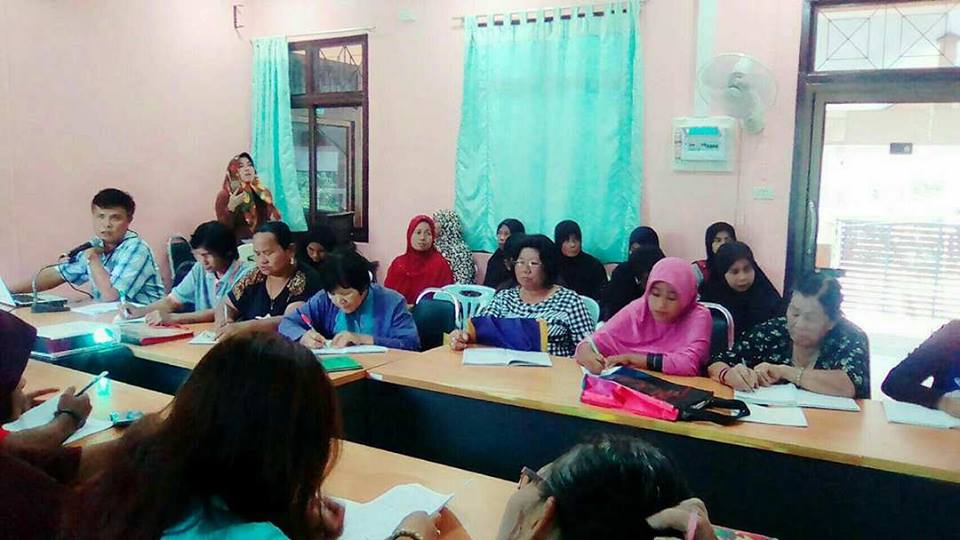 การประชุมเจ้าของบ้านที่ส่งประกวดบ้านครั้งที่1 เพื่อชี่แจงเกณฑ์การประกวดบ้าน4 กรกฎาคม 2460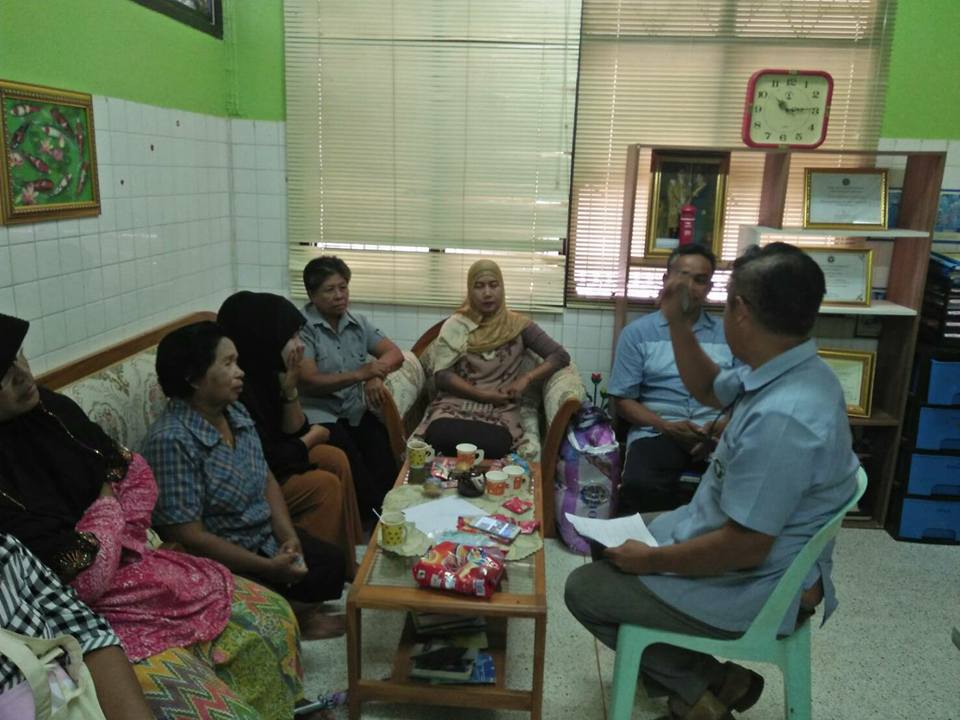 การประชุมคณะกรรมการประกวดบ้านครั้งที่2 เพื่อการสรุปผลการประกวดบ้าน18 กันยายน 2460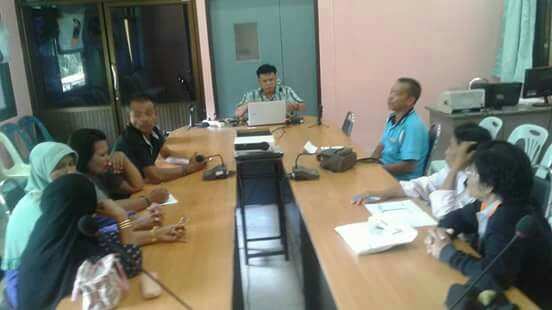 1.กิจกรรมการประกวดบ้าน1.2“การออกตรวจประเมินบ้านของคณะกรรมการ”การออกตรวจบ้านสะอาดปราศจากลูกน้ำยุงลาย ของคณะกกรมการจำนวน 4 ครั้ง21 กรกฎาคม 2560, 25 สิงหาคม 2560, 1 กันยายน 2560 และ15 กันยายน2560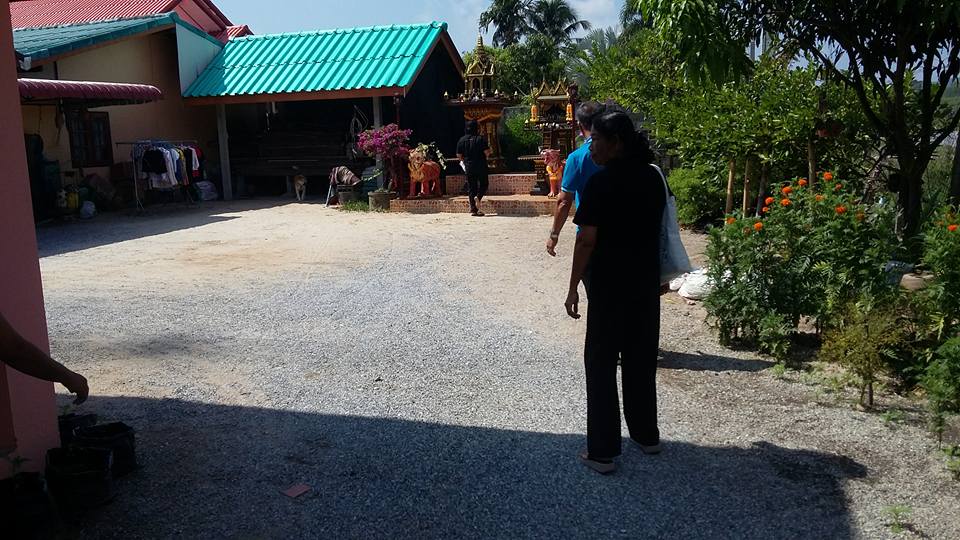 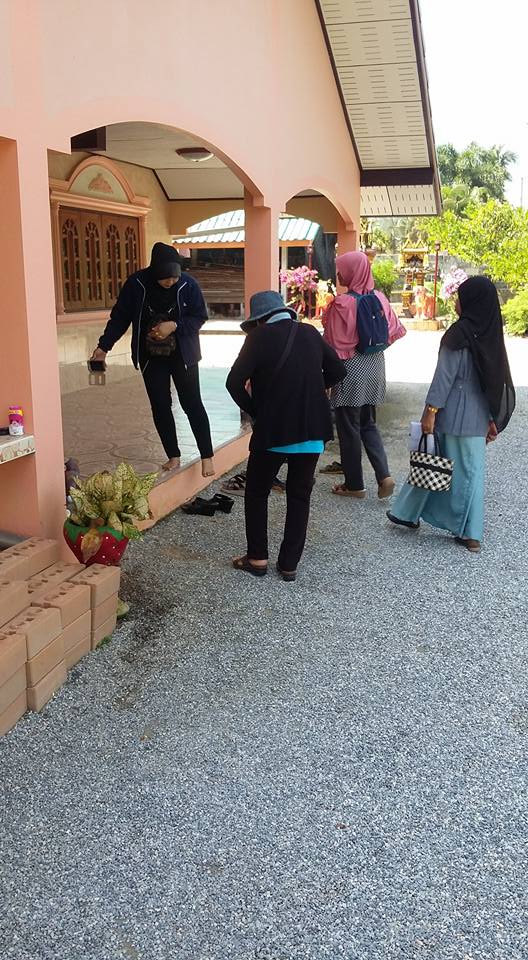 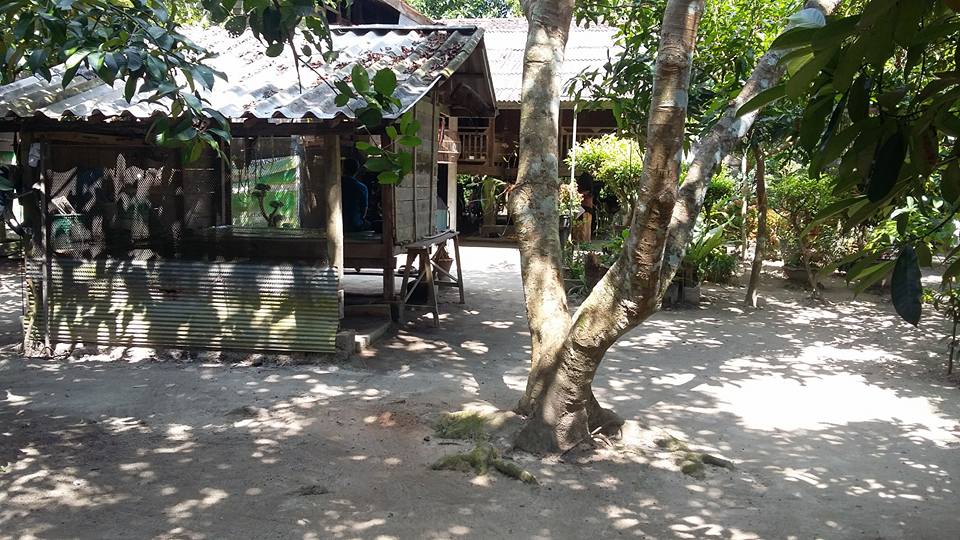 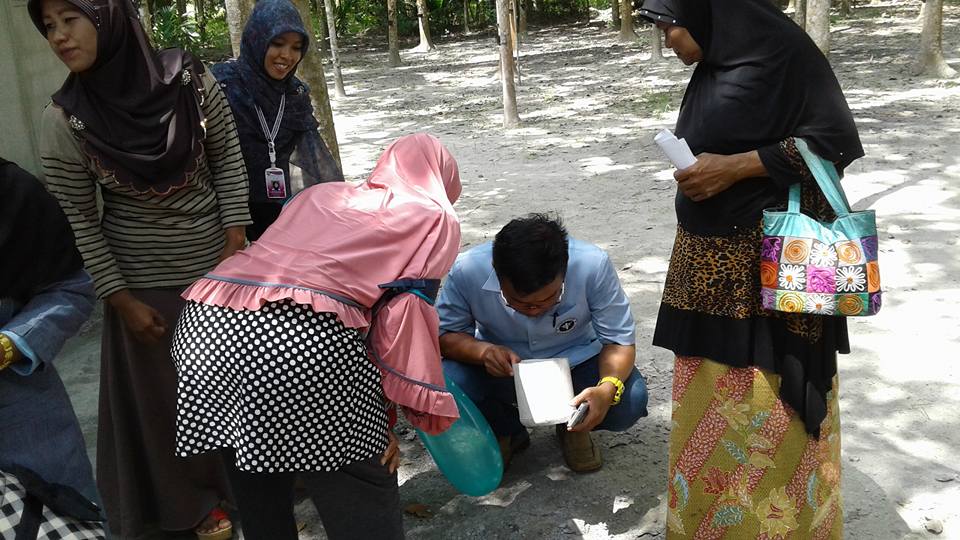 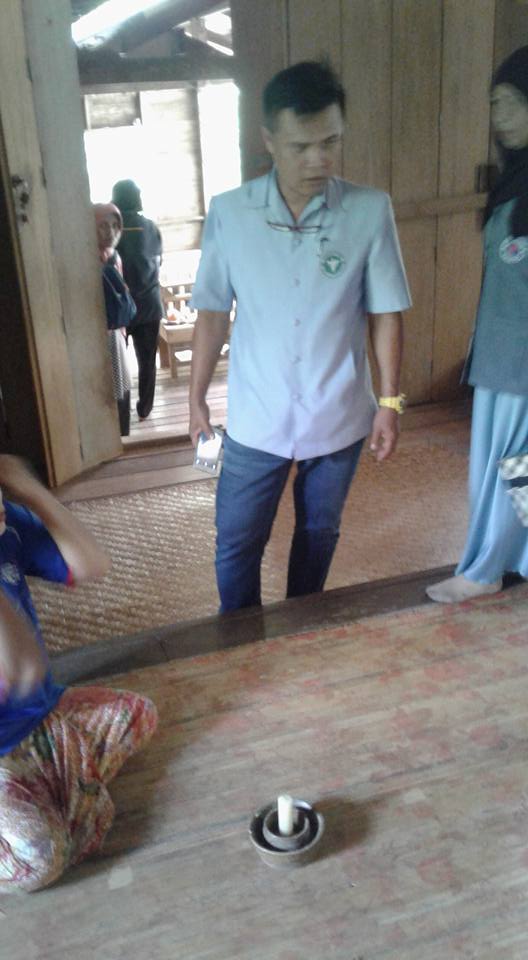 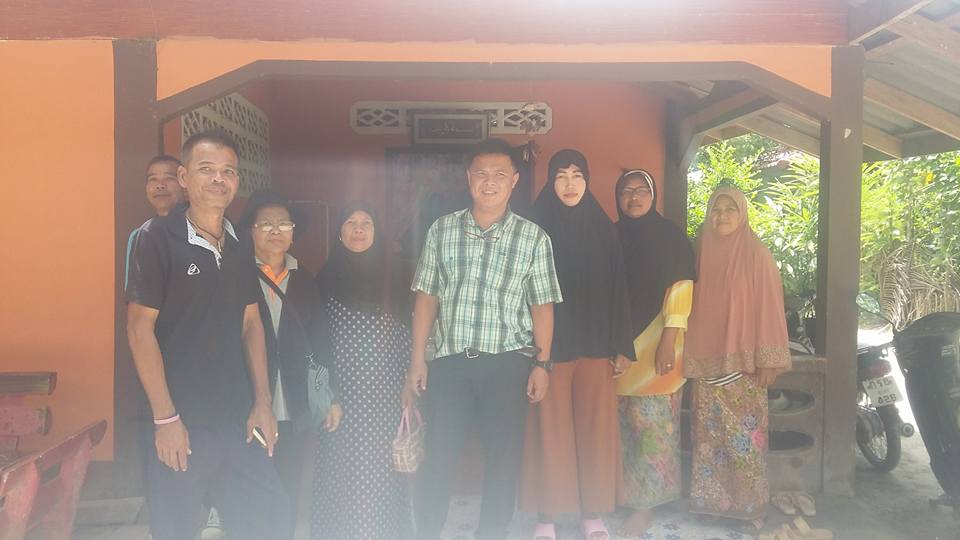 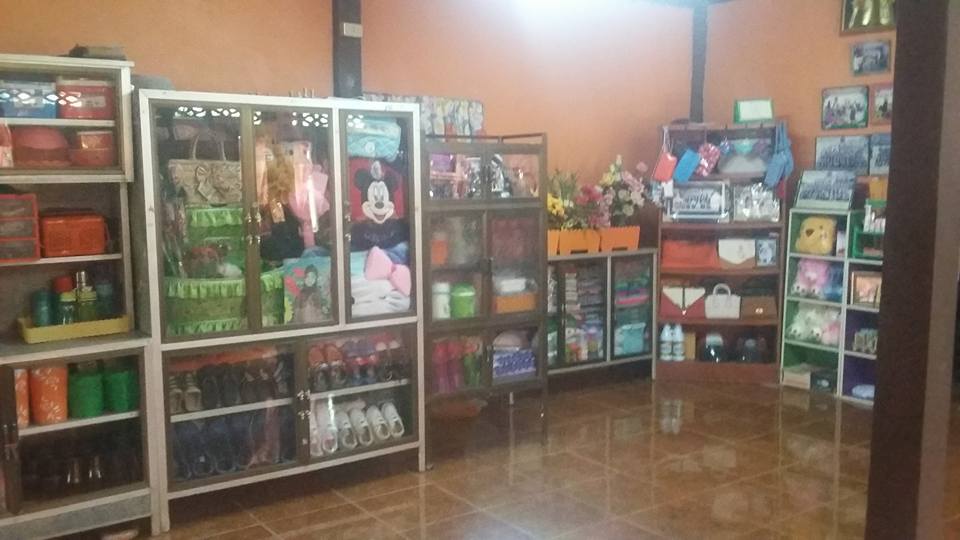 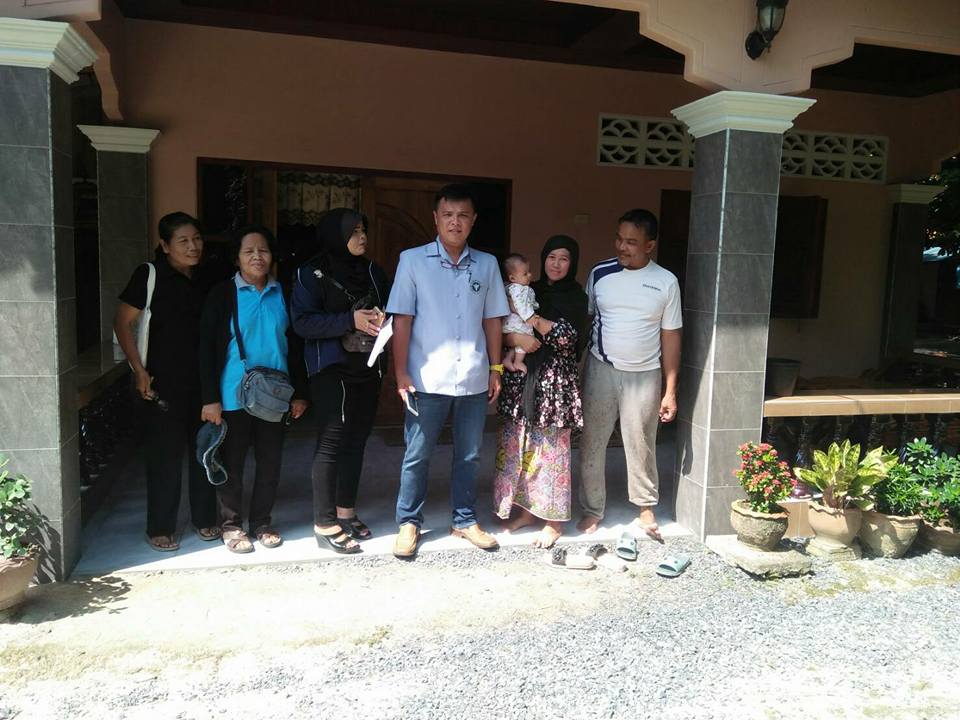 1.กิจกรรมการประกวดบ้าน1.2“การออกตรวจประเมินบ้านของคณะกรรมการ”การออกตรวจบ้านสะอาดปราศจากลูกน้ำยุงลาย ของคณะกกรมการจำนวน 4 ครั้ง21 กรกฎาคม 2560, 25 สิงหาคม 2560, 1 กันยายน 2560 และ15 กันยายน2560 (ต่อ)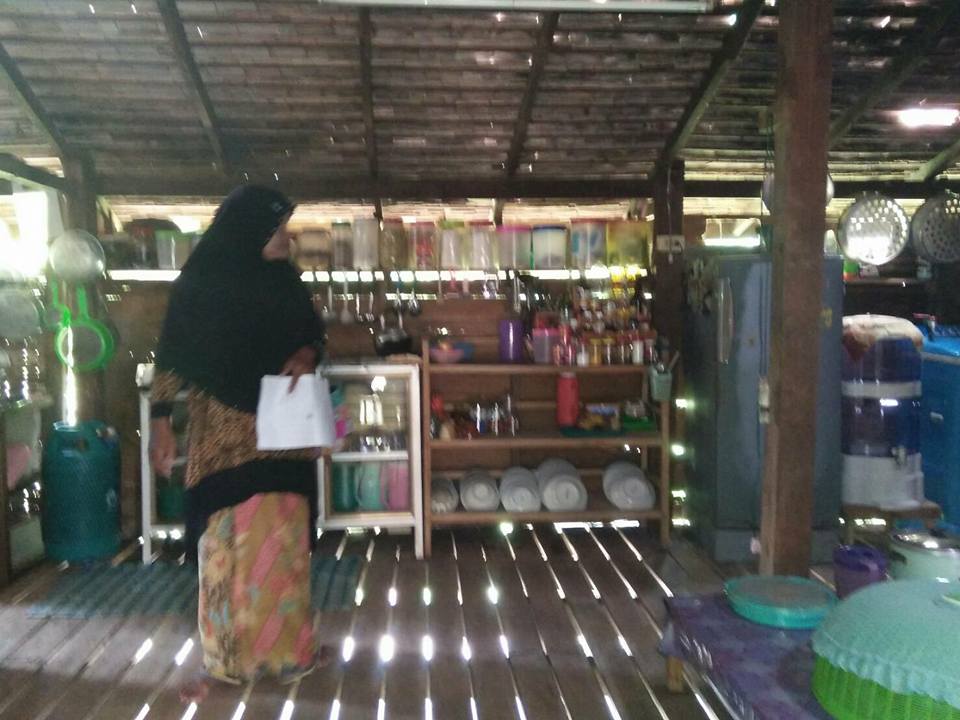 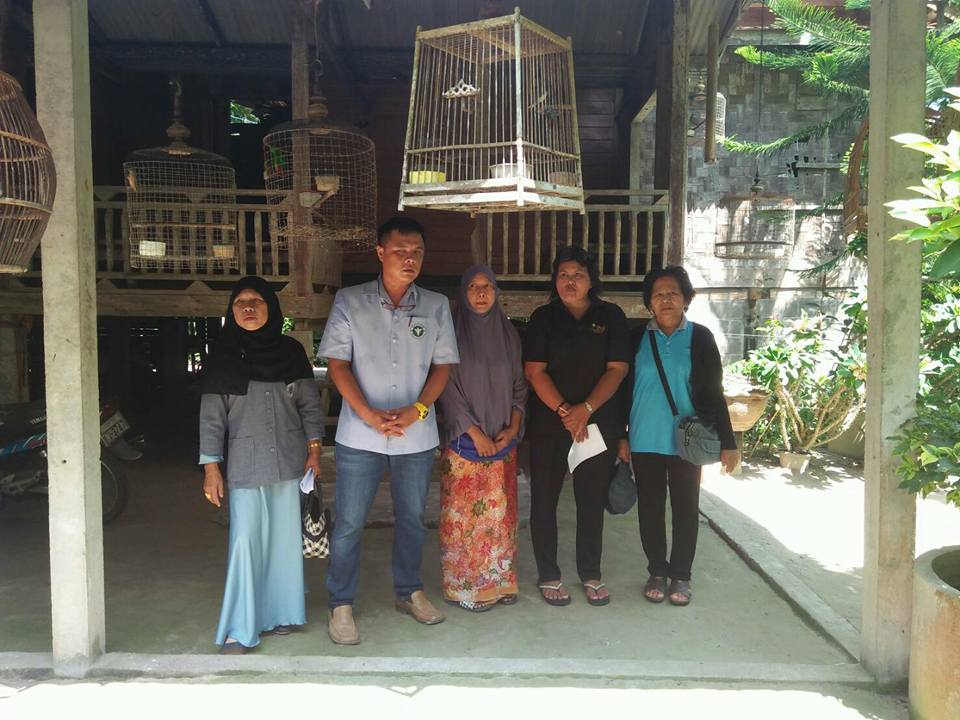 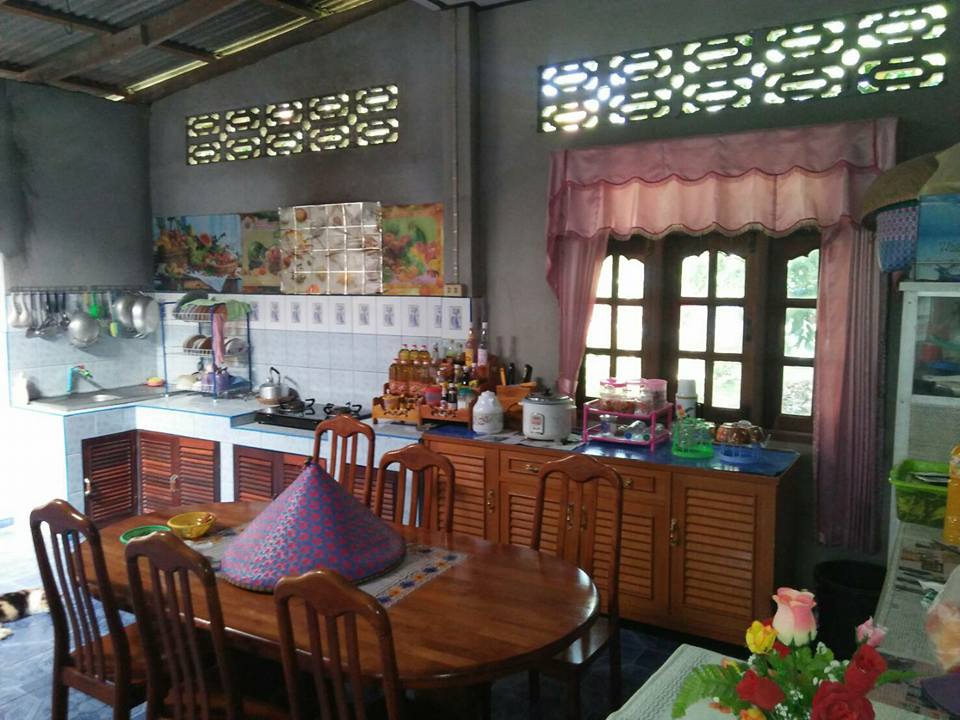 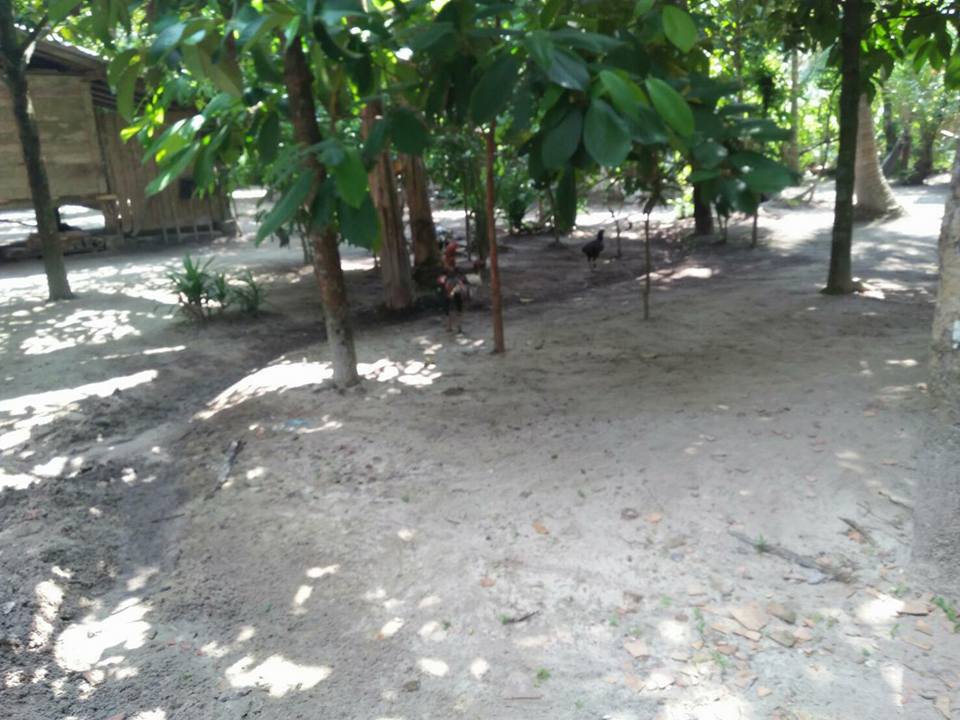 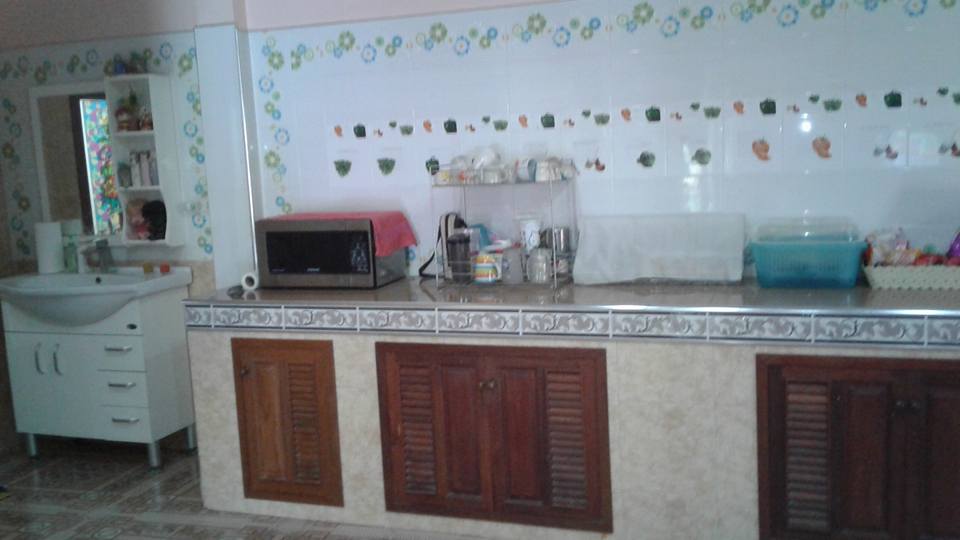 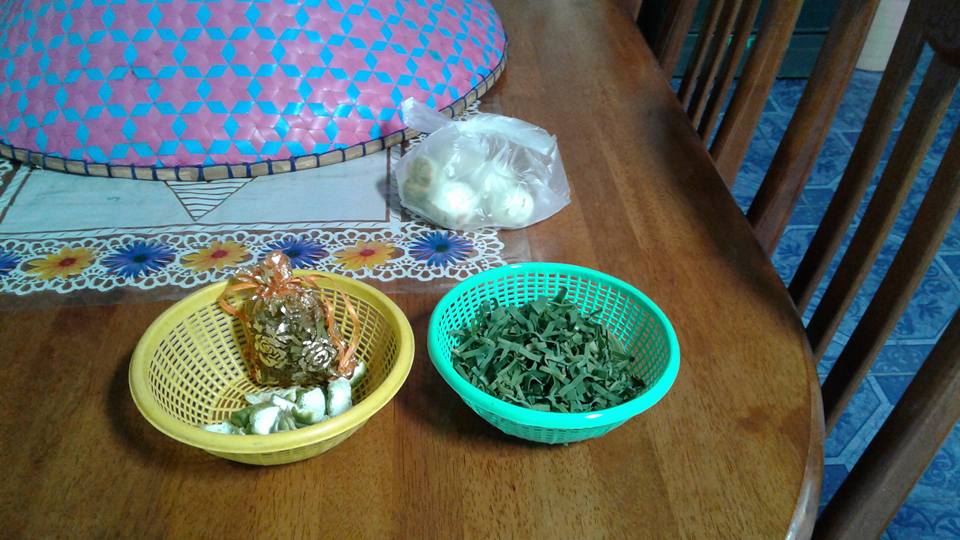 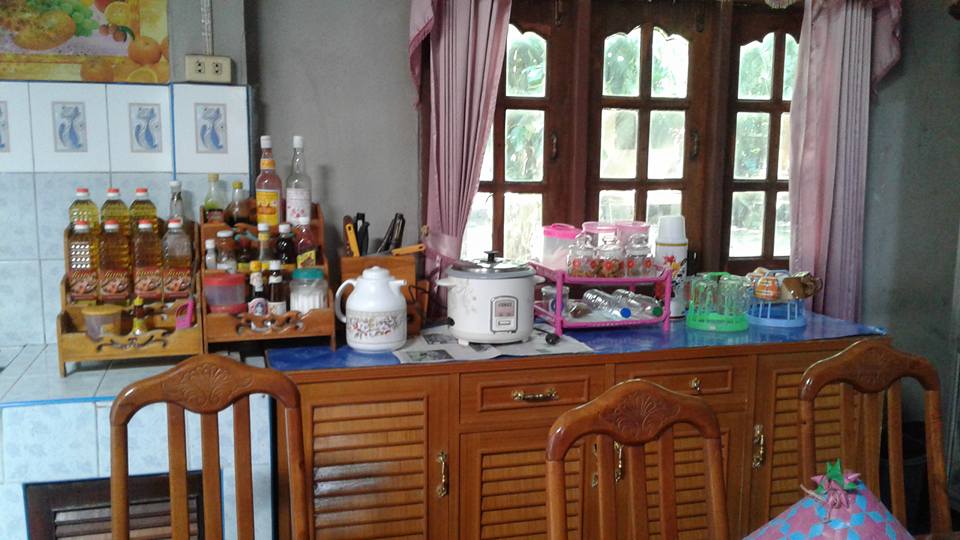 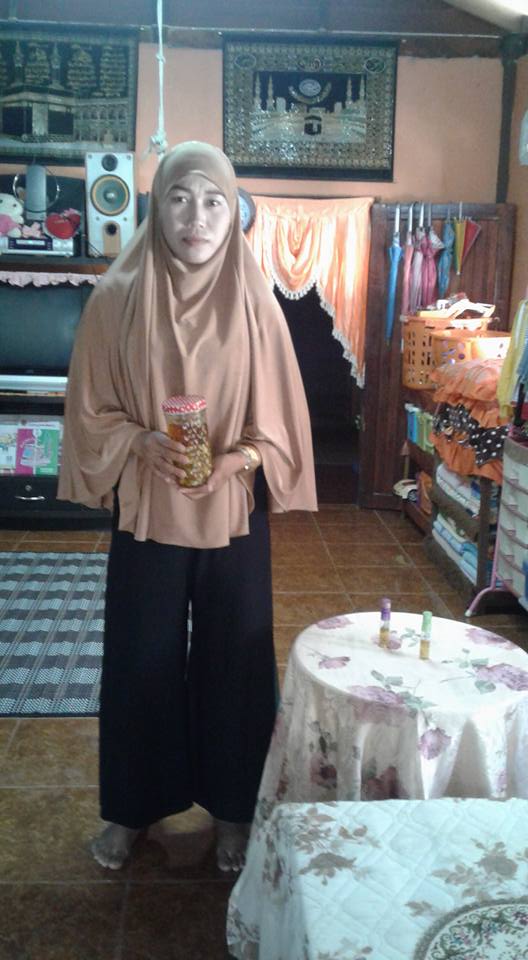 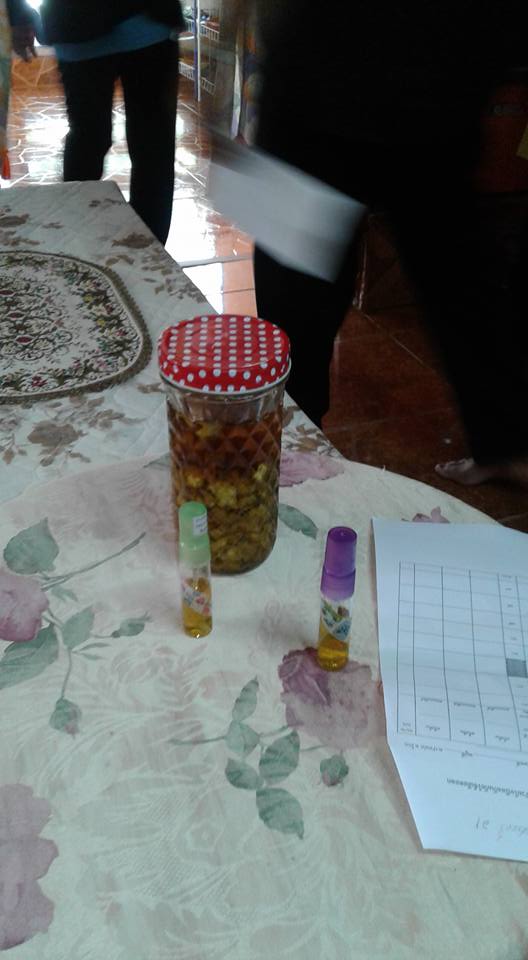 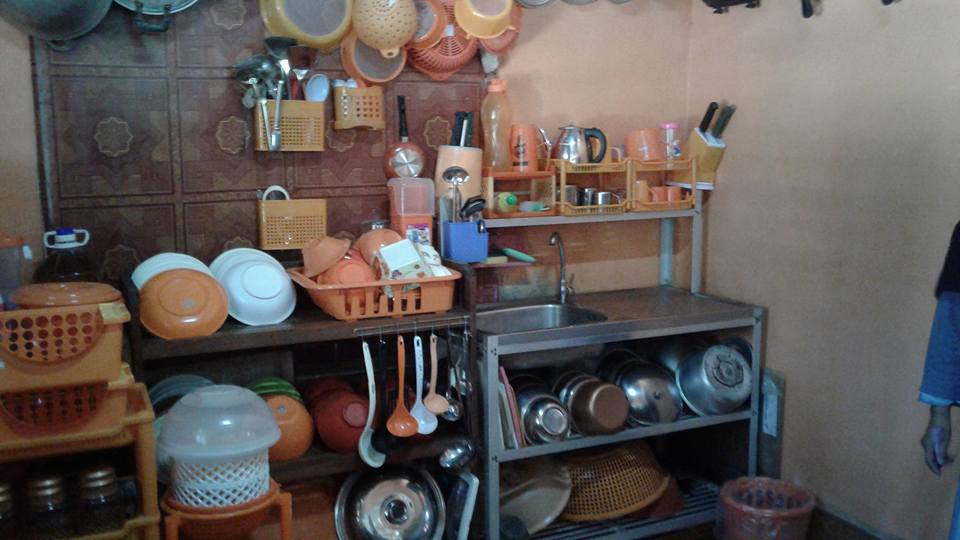 2.กิจกรรมการออกรณรงค์สำรวจลูกน้ำยุงลาย2.1.การเดินรณรงค์ลูกน้ำยุงลายครั้งที่113 กรกฎาคม 2560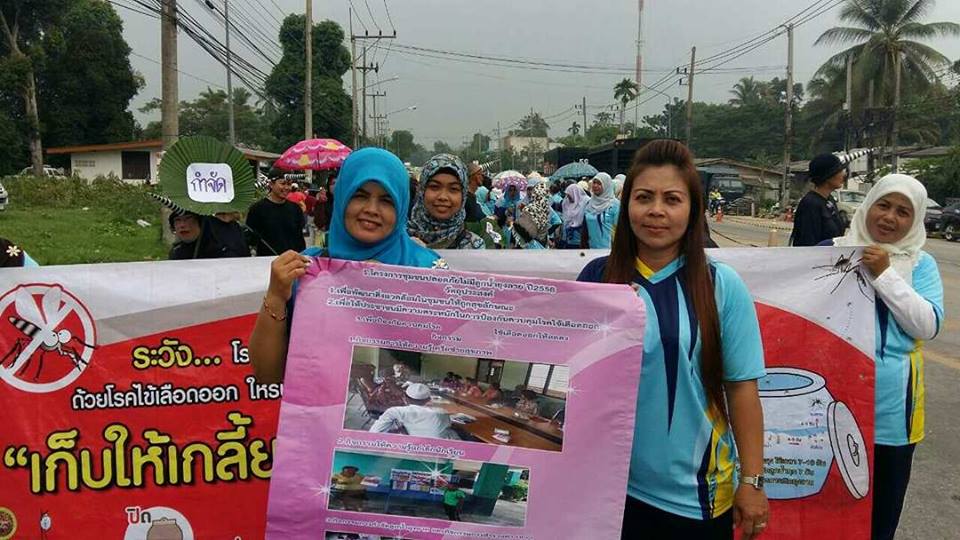 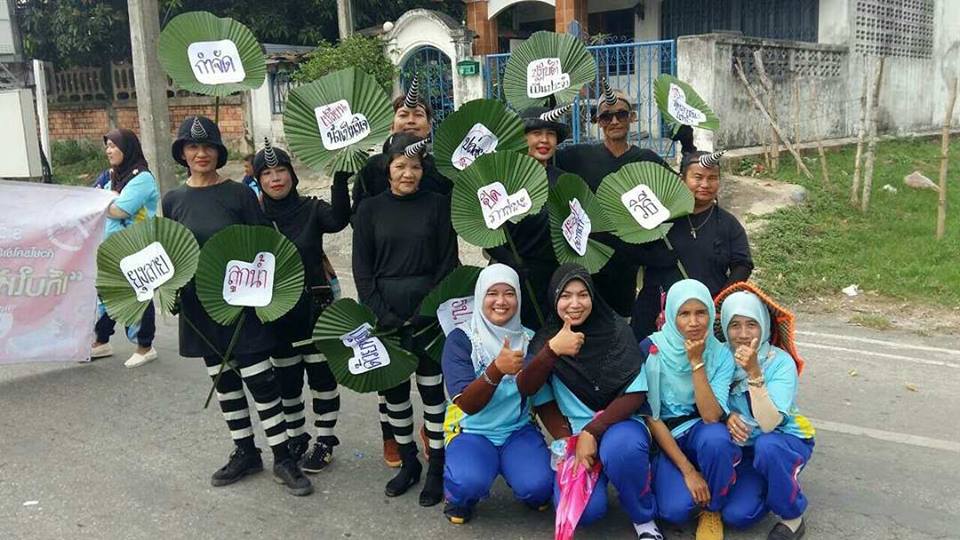 2.กิจกรรมการออกรณรงค์สำรวจลูกน้ำยุงลาย2.2.การเดินรณรงค์สำรวจลูกน้ำยุงลายทุกหมู่บ้านในตำบลปากล่อ(9หมู่) เดือนละครั้ง พร้อมแจกเอกสารและทรายอะเบท จำนวน 4 ครั้ง 14 กรกฎาคม 2560, 18 สิงหาคม 2560, 25 สิงหาคม 2560 และ 15 กันยายน2560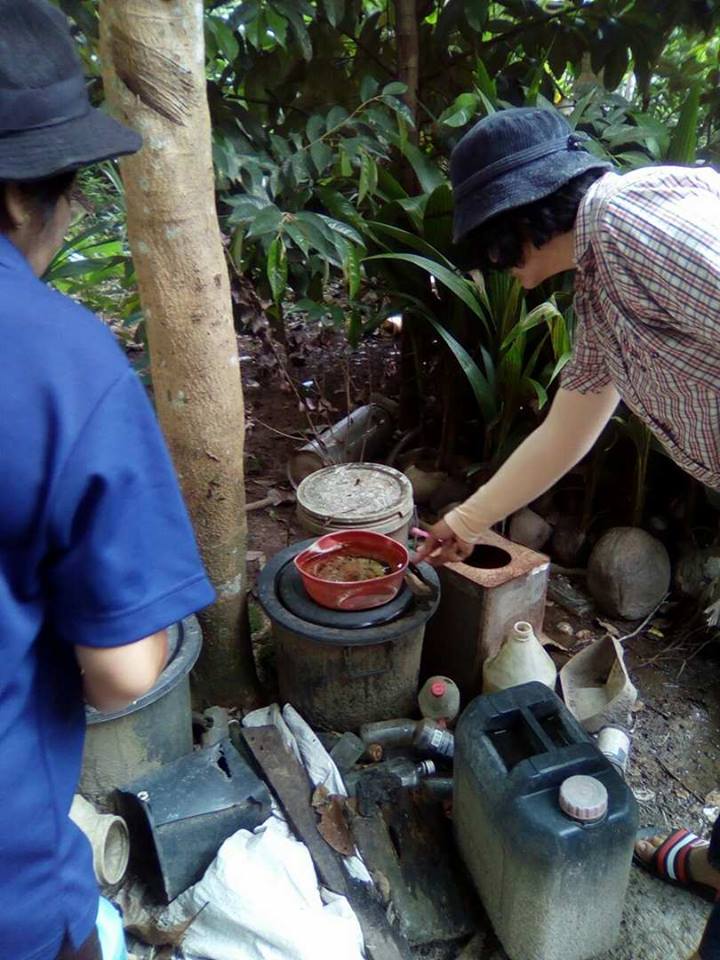 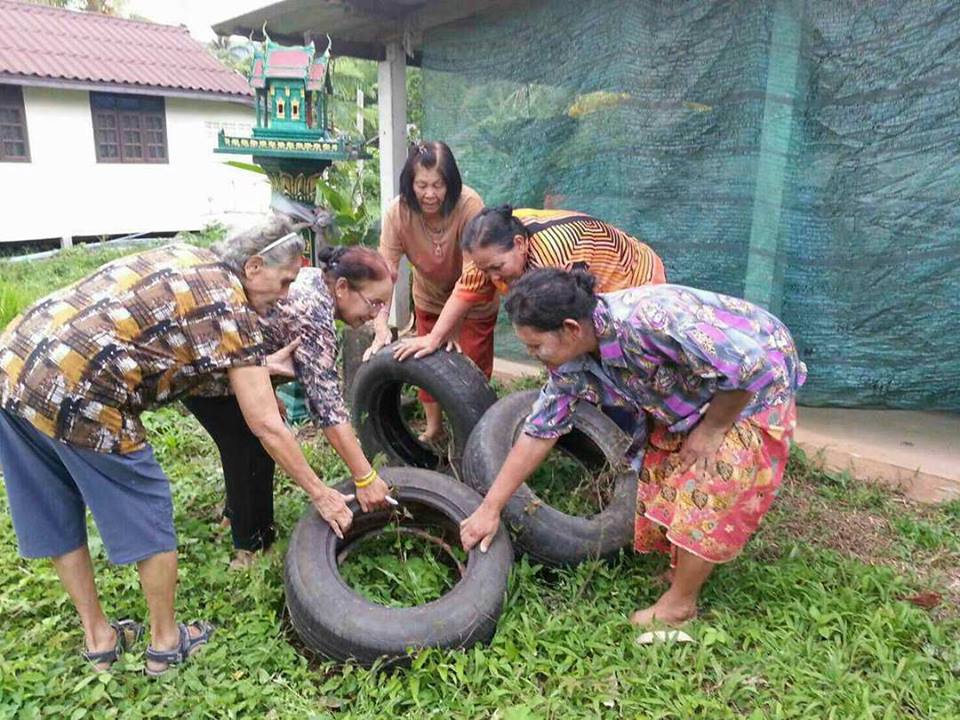 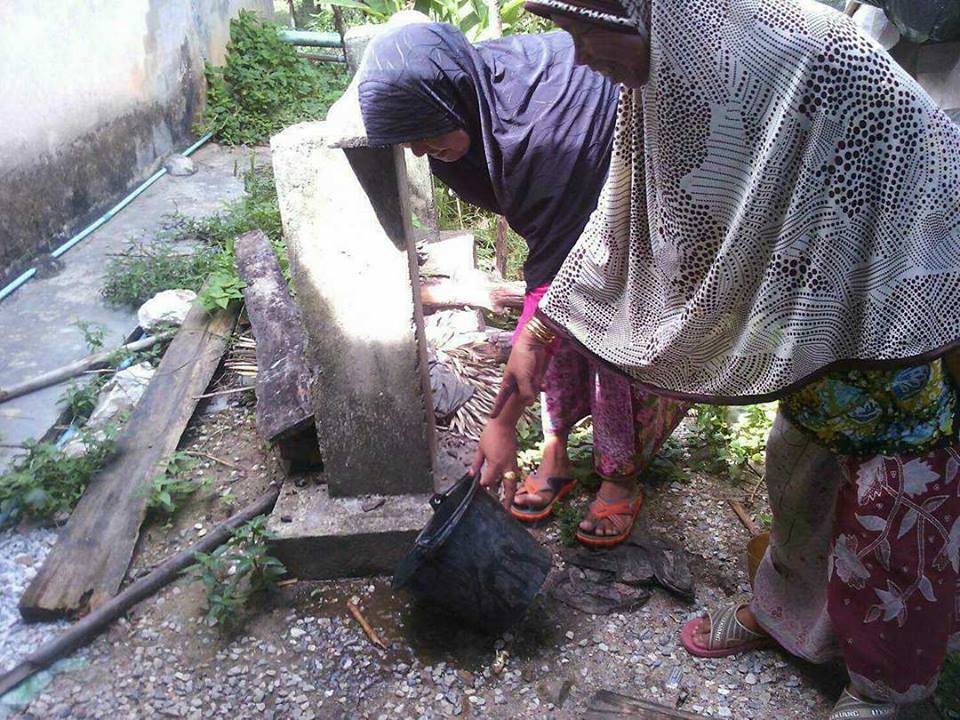 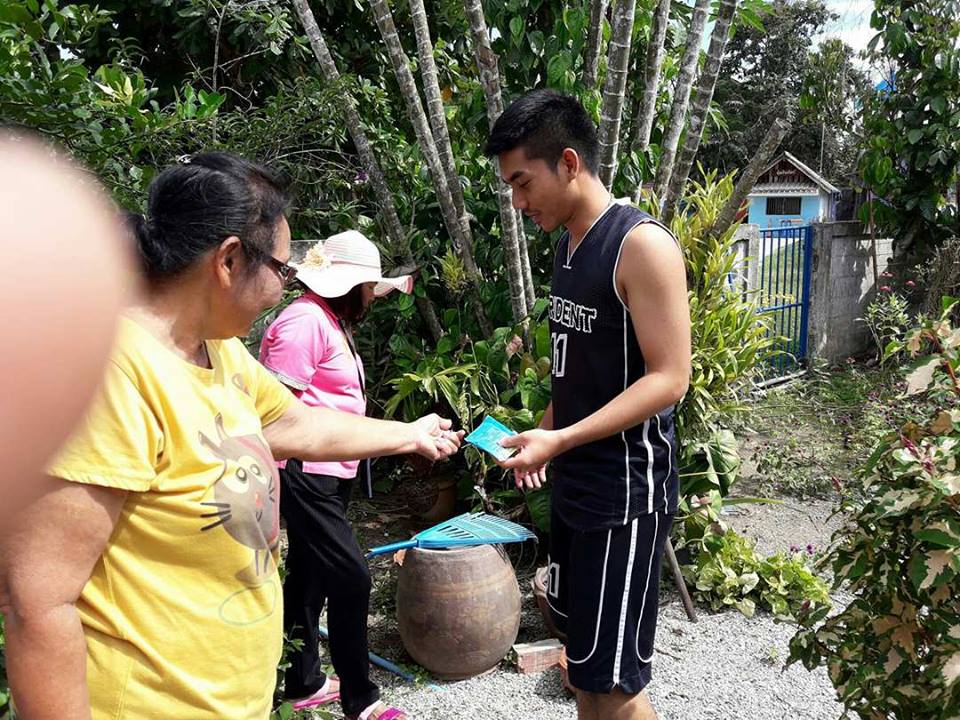 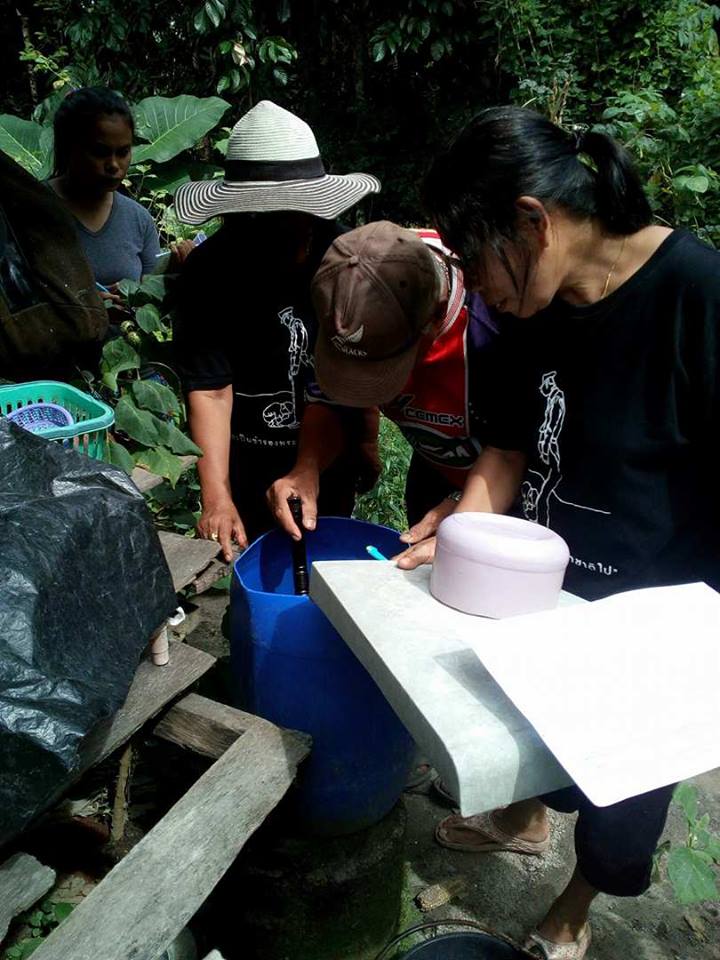 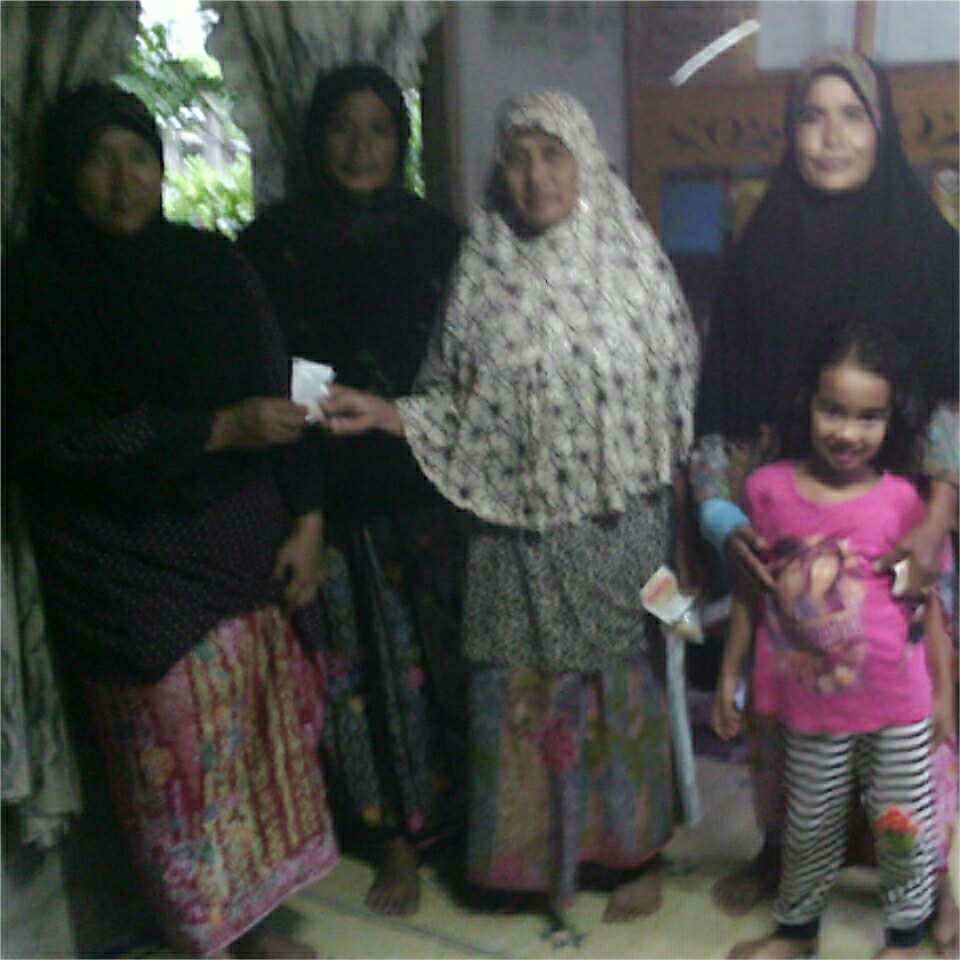 2.กิจกรรมการออกรณรงค์สำรวจลูกน้ำยุงลาย2.2.การเดินรณรงค์สำรวจลูกน้ำยุงลายทุกหมู่บ้านในตำบลปากล่อ(9หมู่) เดือนละครั้ง พร้อมแจกเอกสารและทรายอะเบท จำนวน 4 ครั้ง 14 กรกฎาคม 2560, 18 สิงหาคม 2560, 25 สิงหาคม 2560 และ 15 กันยายน2560 (ต่อ)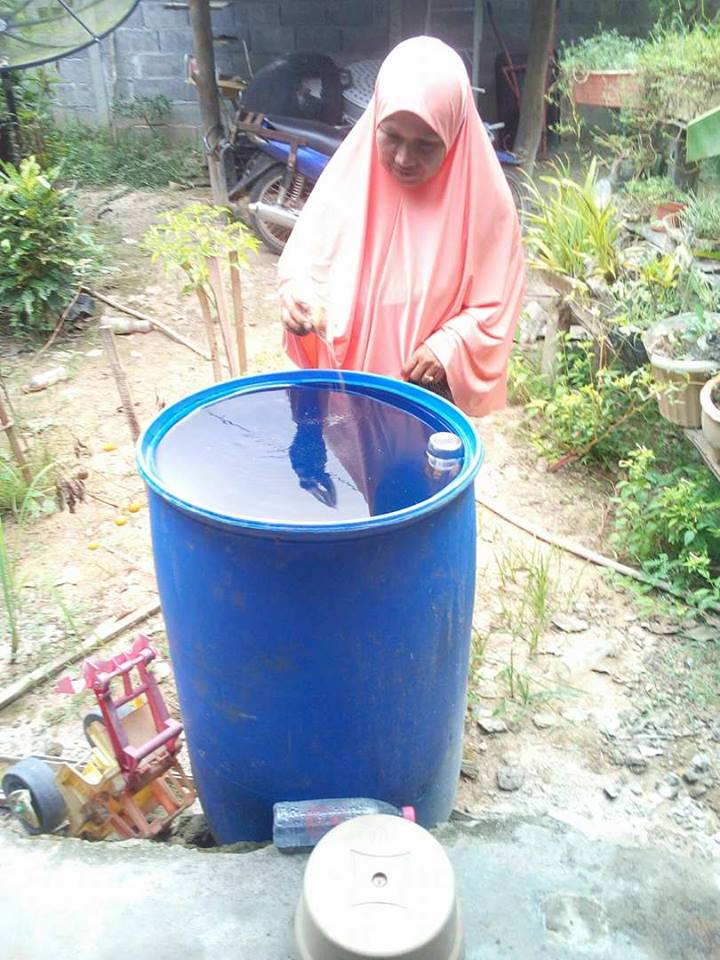 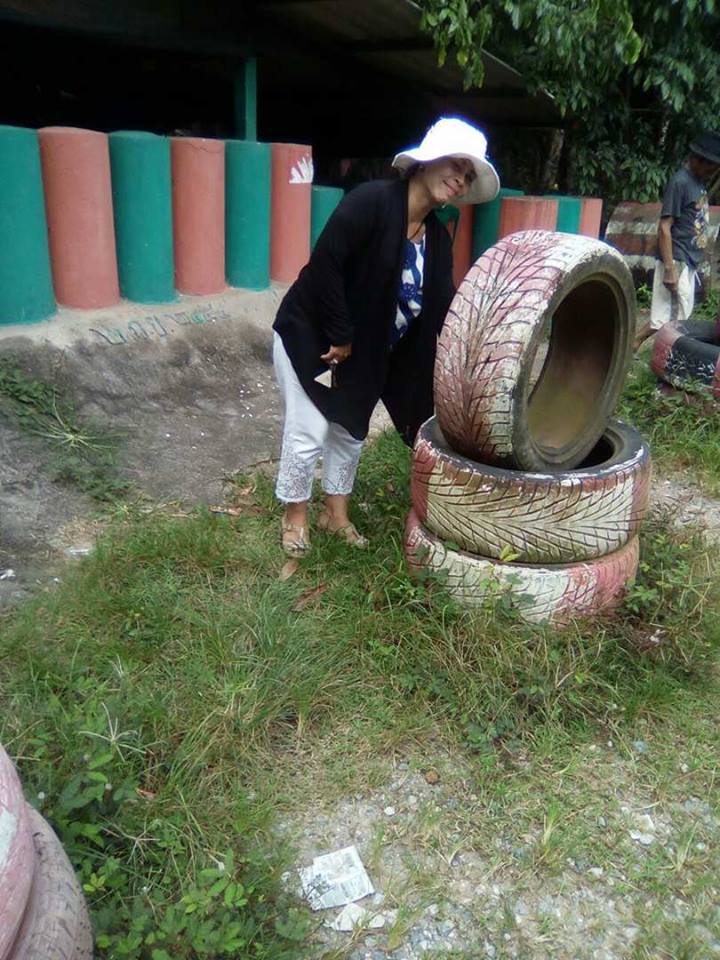 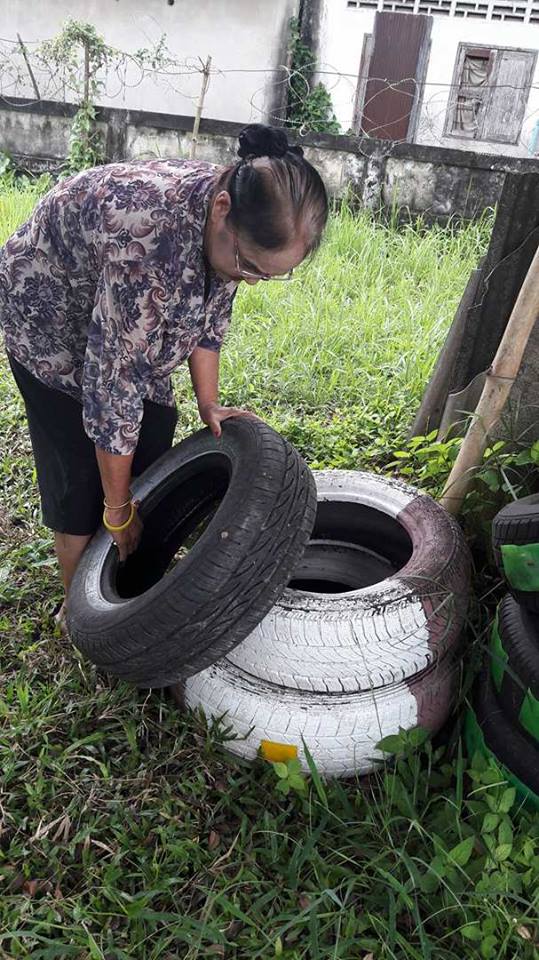 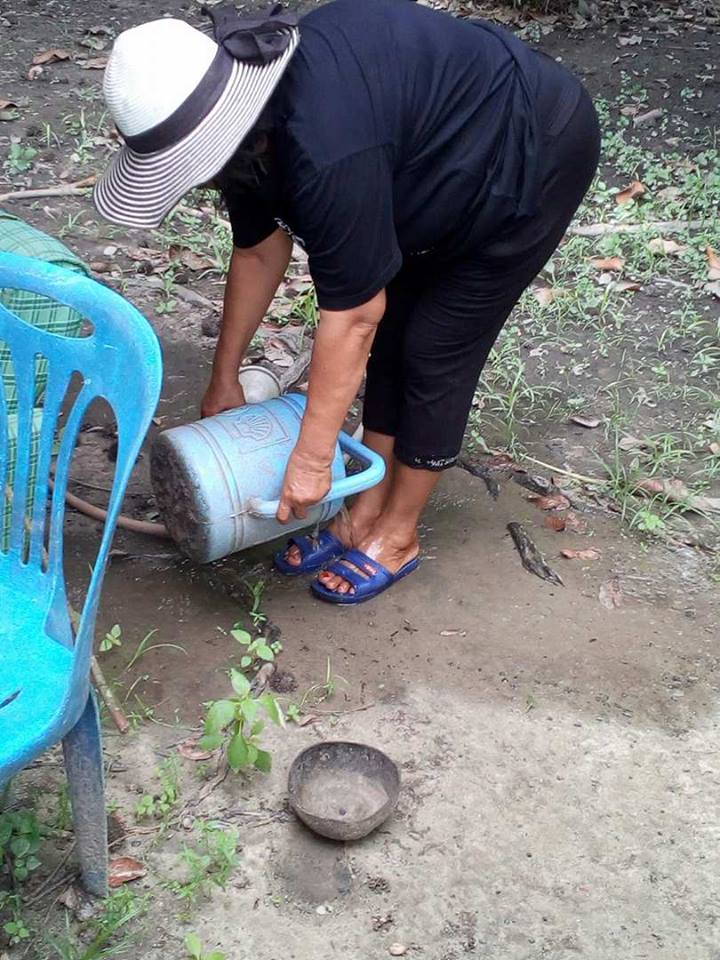 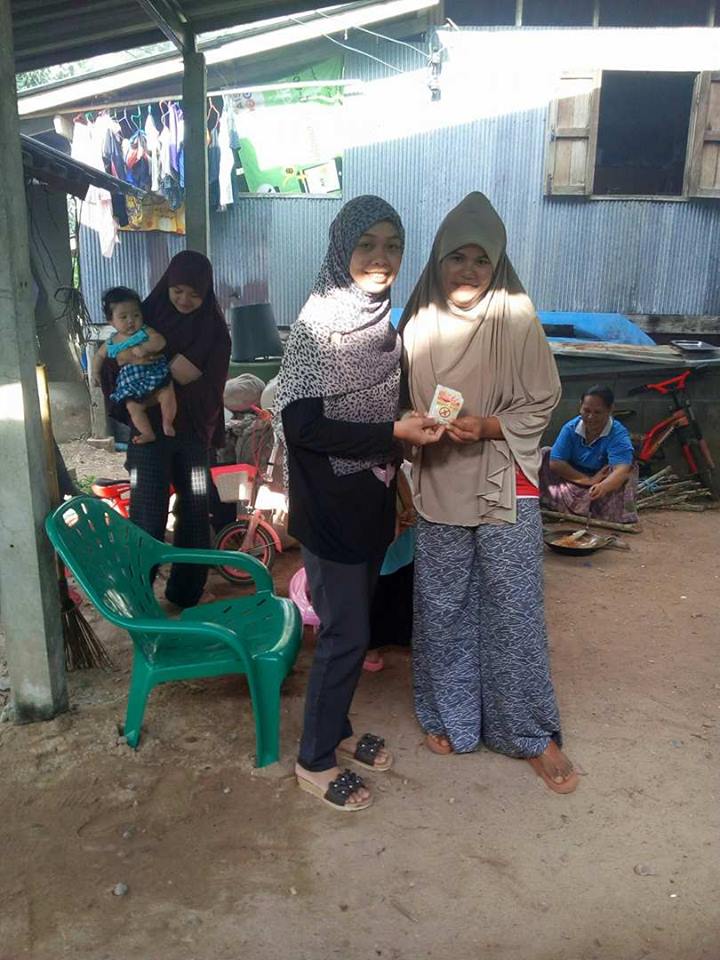 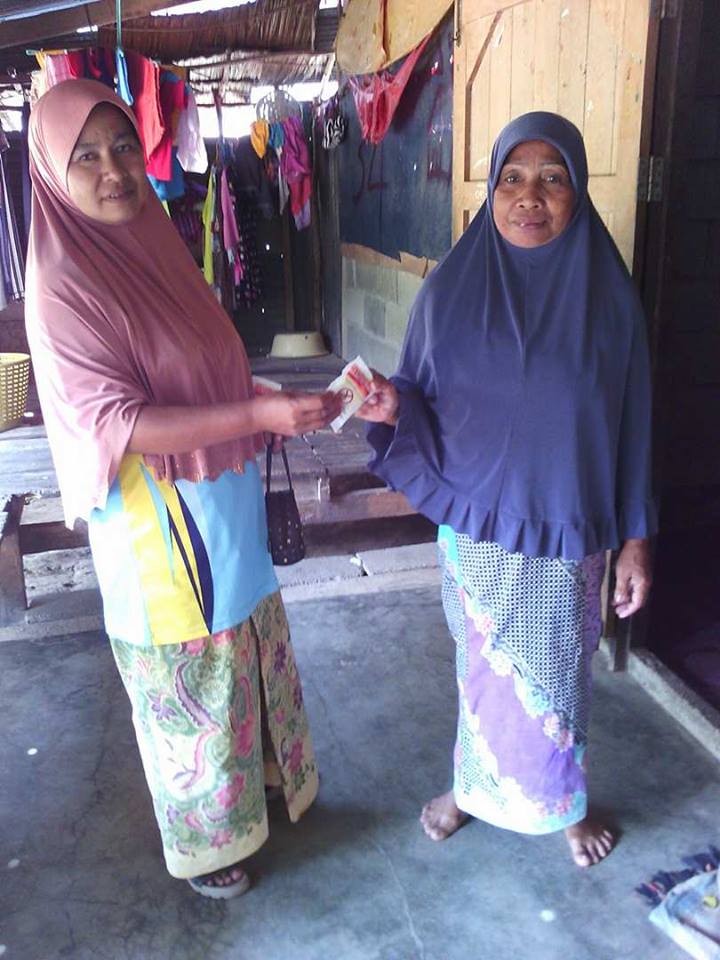 2.กิจกรรมการออกรณรงค์สำรวจลูกน้ำยุงลาย2.2.การเดินรณรงค์สำรวจลูกน้ำยุงลายทุกหมู่บ้านในตำบลปากล่อ(9หมู่) เดือนละครั้ง พร้อมแจกเอกสารและทรายอะเบท จำนวน 4 ครั้ง 14 กรกฎาคม 2560, 18 สิงหาคม 2560, 25 สิงหาคม 2560 และ 15 กันยายน2560 (ต่อ)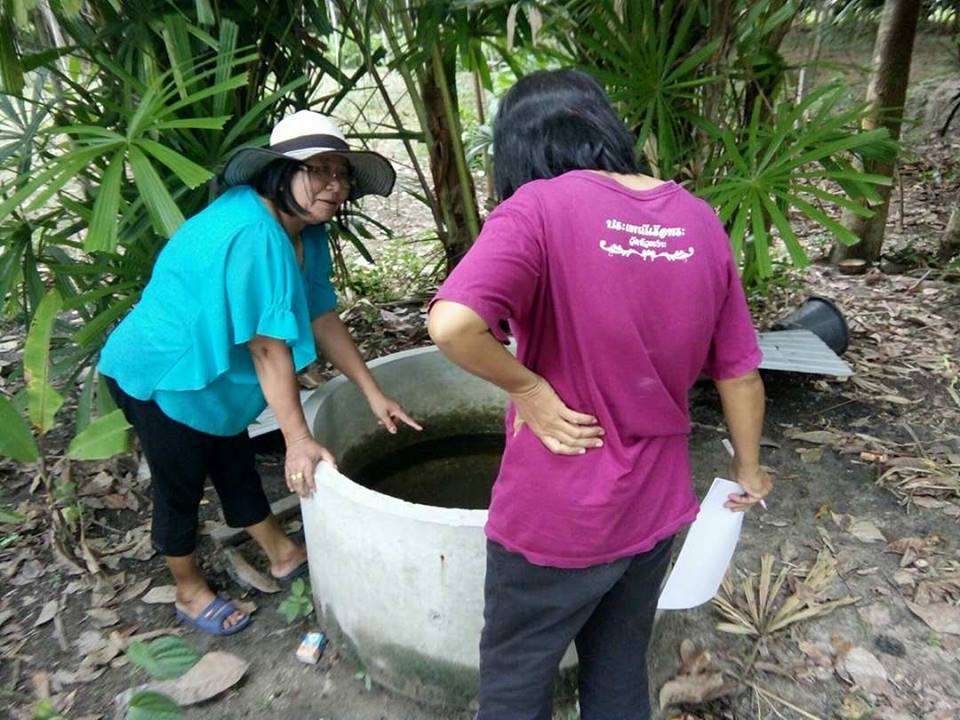 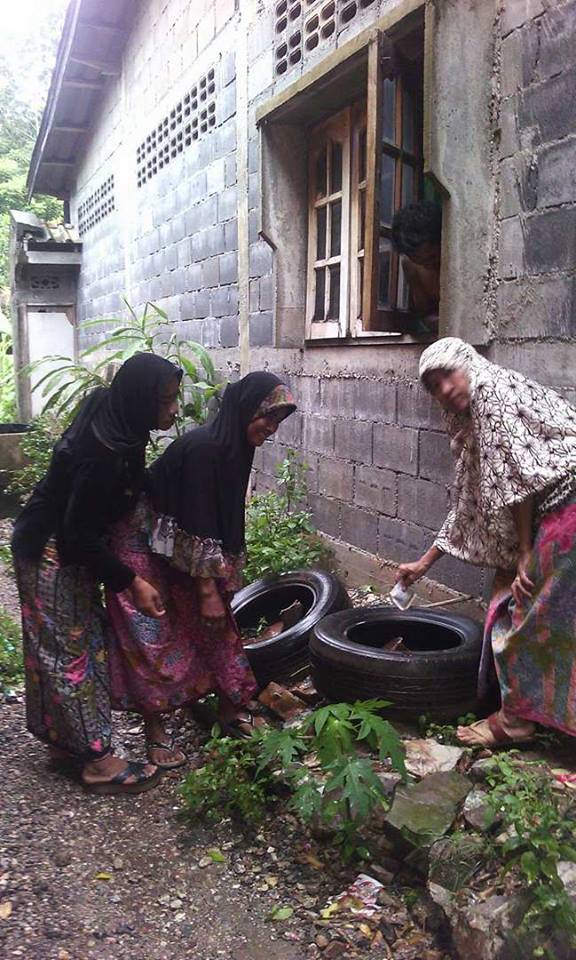 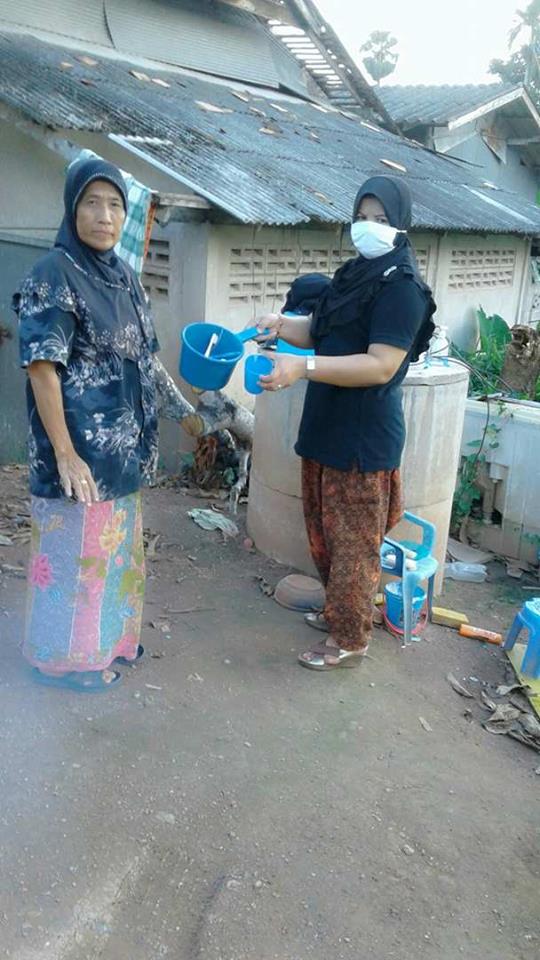 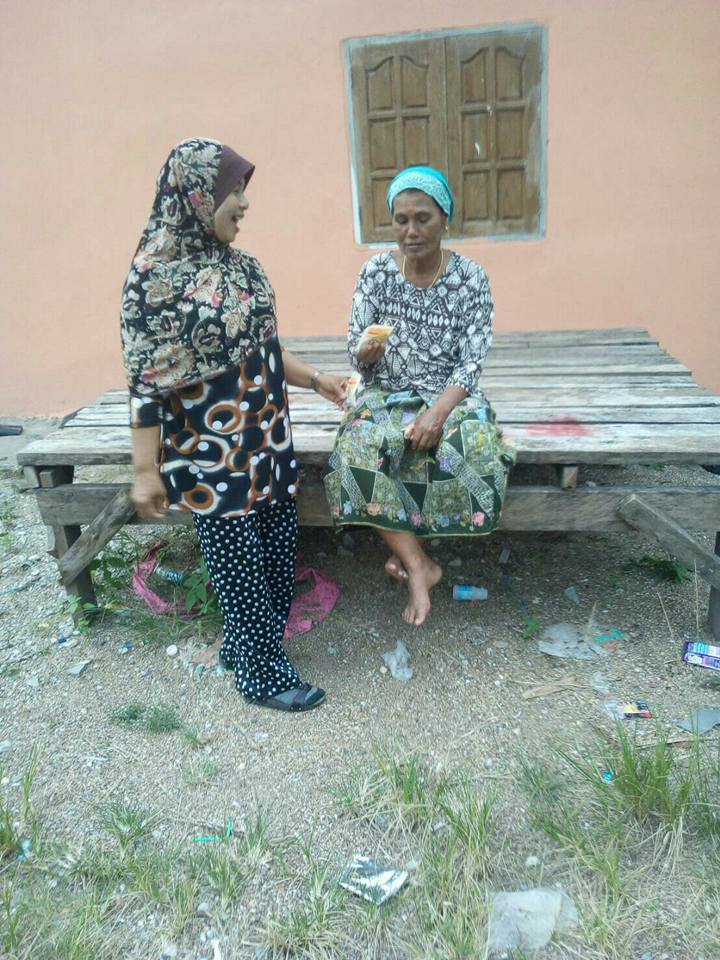 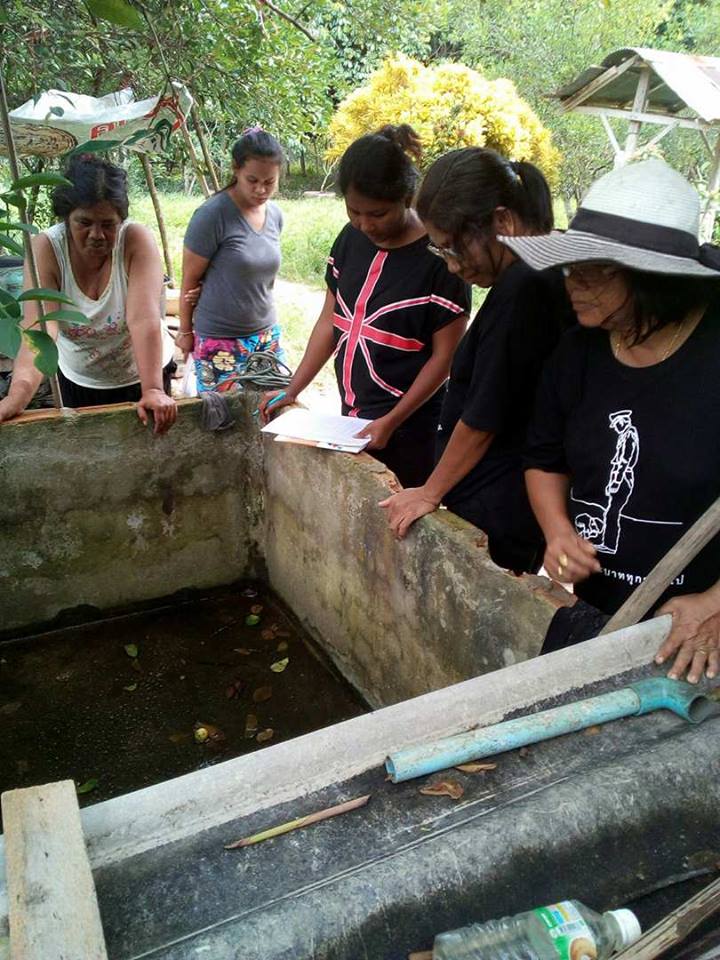 2.กิจกรรมการออกรณรงค์สำรวจลูกน้ำยุงลาย2.2.การเดินรณรงค์สำรวจลูกน้ำยุงลายทุกหมู่บ้านในตำบลปากล่อ(9หมู่) เดือนละครั้ง พร้อมแจกเอกสารและทรายอะเบท จำนวน 4 ครั้ง 14 กรกฎาคม 2560, 18 สิงหาคม 2560, 25 สิงหาคม 2560 และ 15 กันยายน2560 (ต่อ)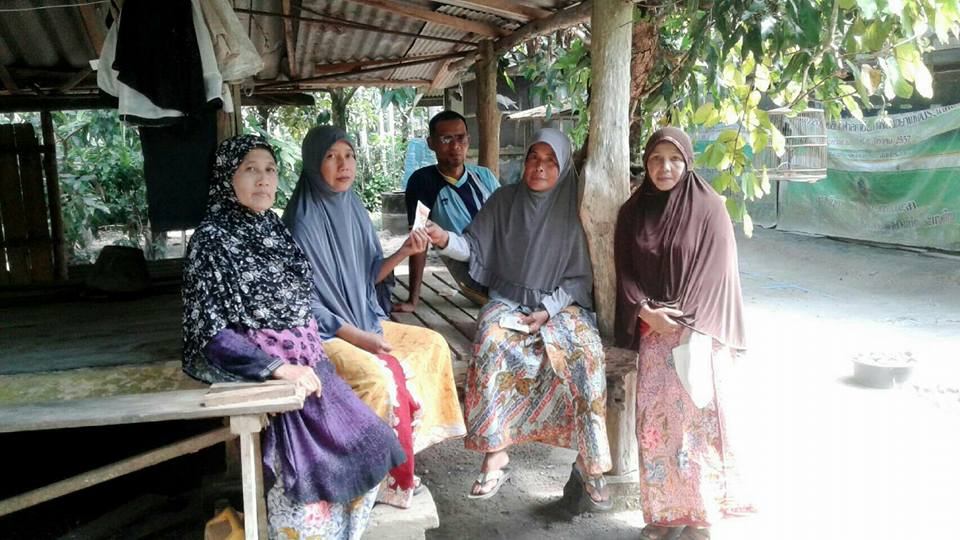 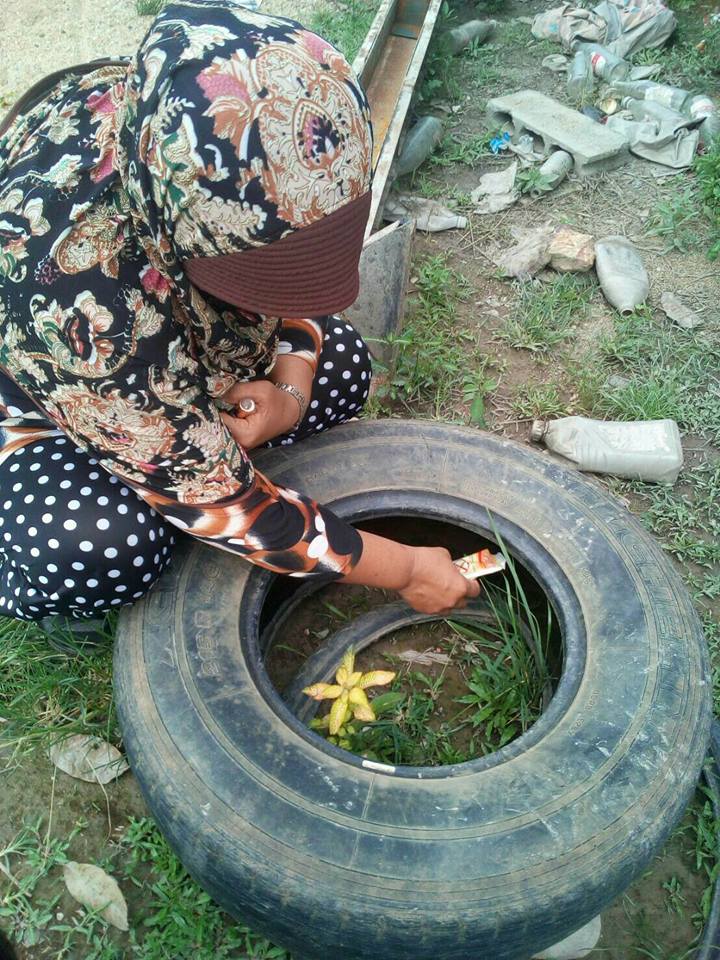 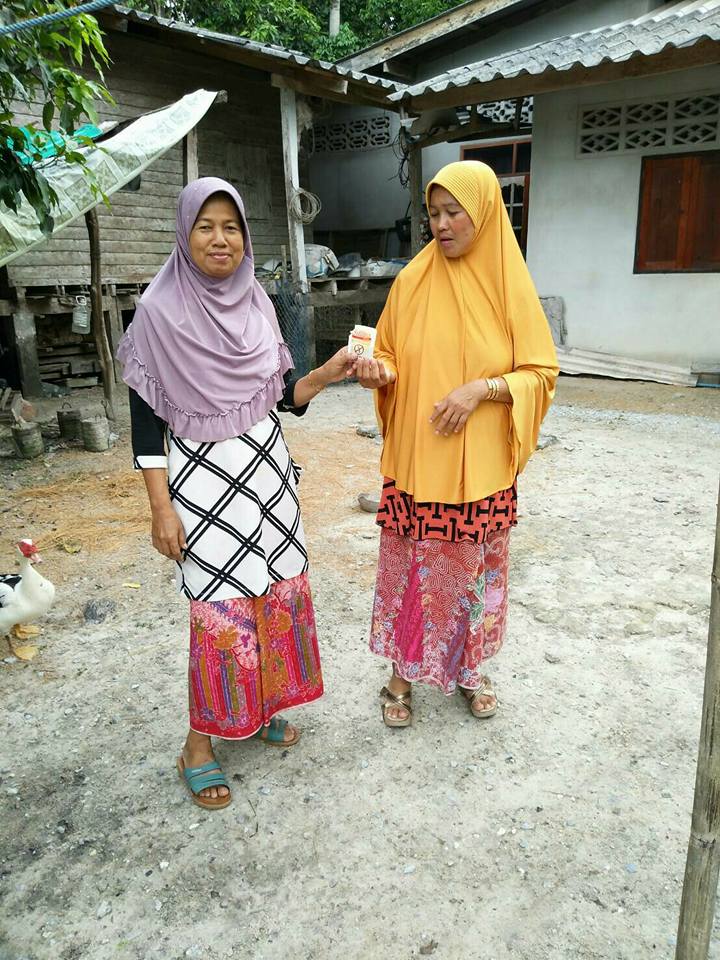 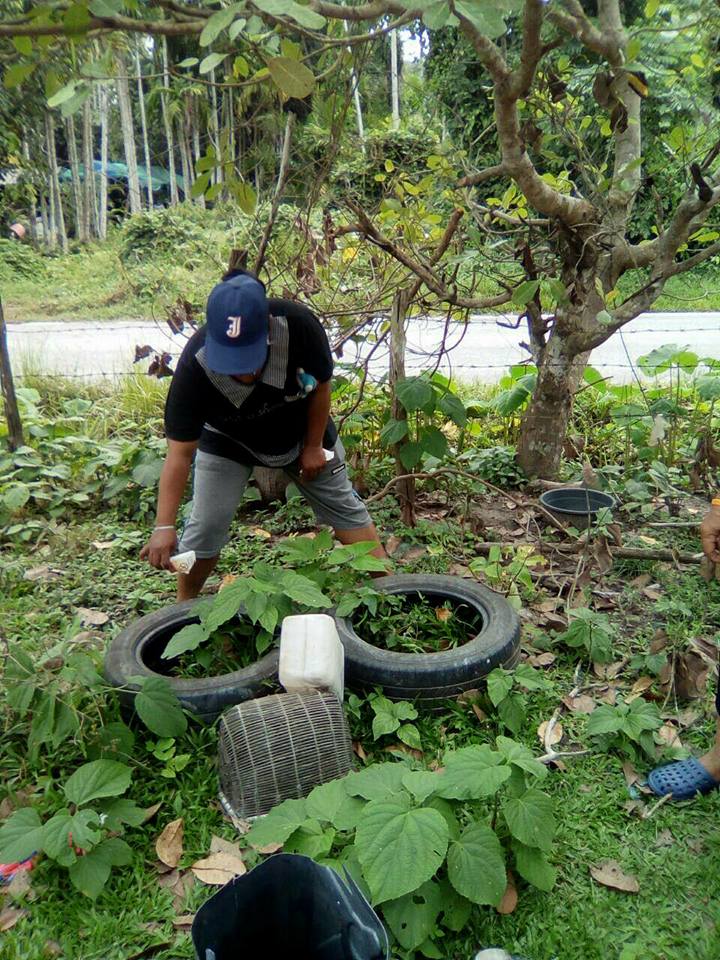 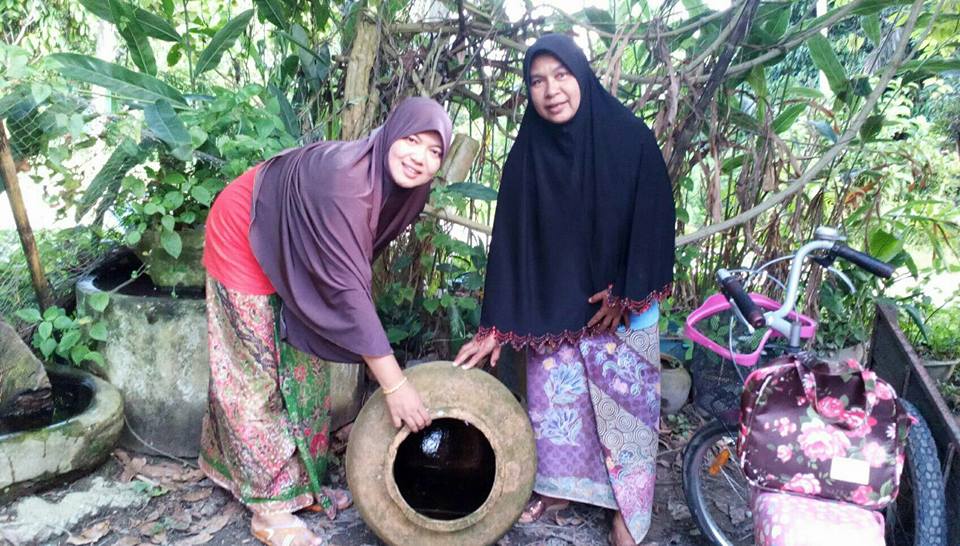 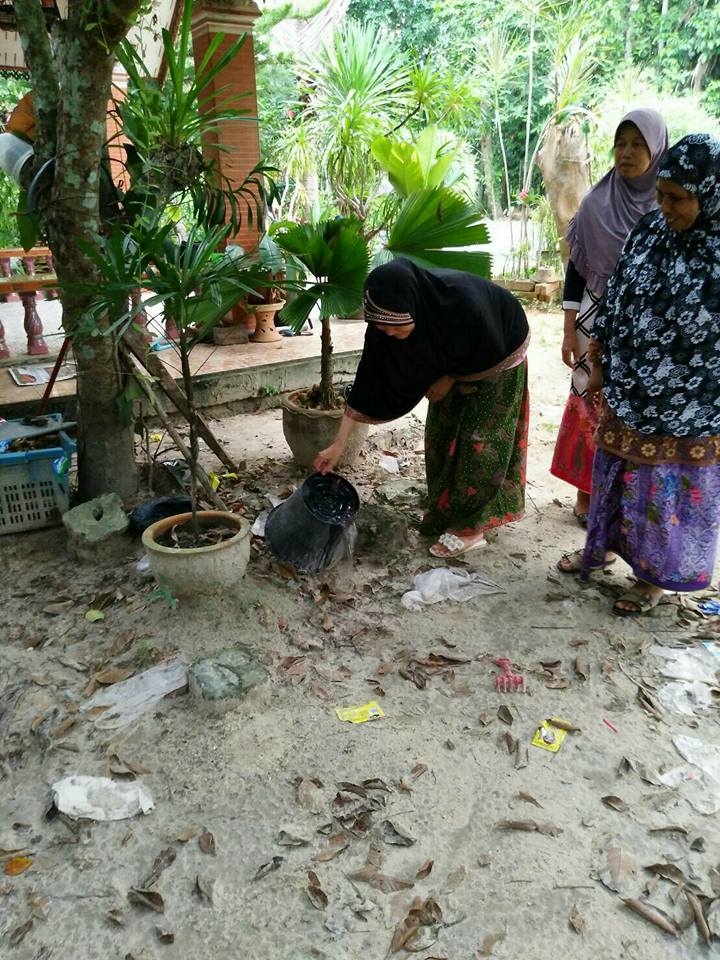 3.กิจกรรมการฝึกอบรมทีมควบคุมโรค(พ่นหมอกควัน) ครั้งที่1วันที่ 21 มิถุนายน 2560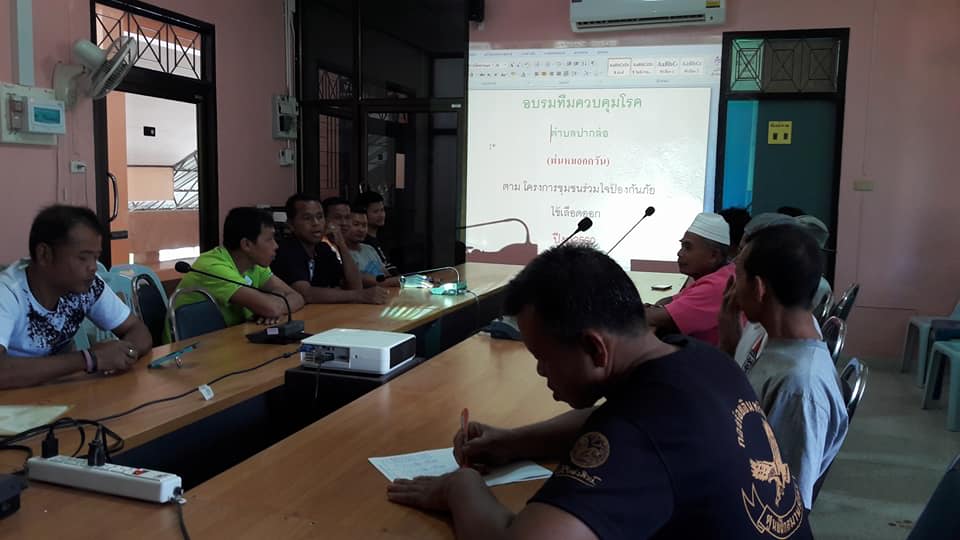 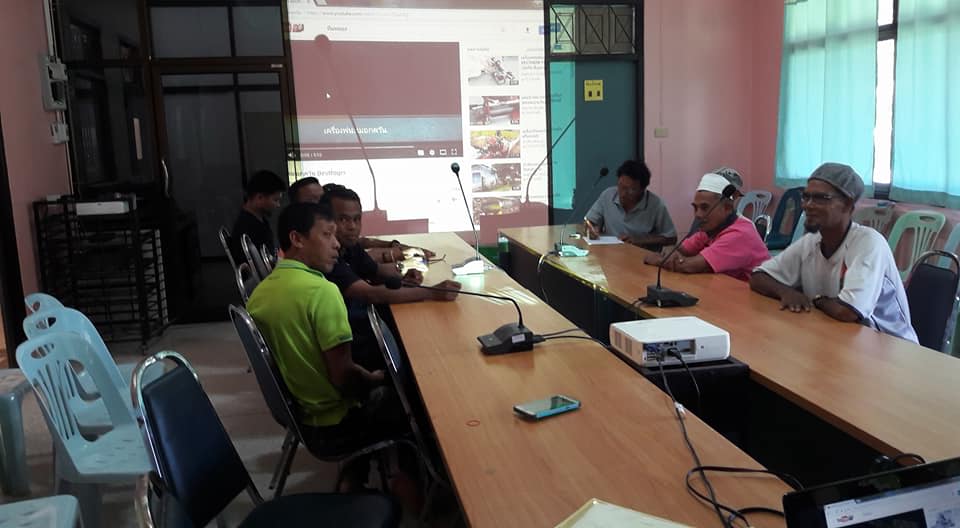 3.กิจกรรมการฝึกอบรมทีมควบคุมโรค(พ่นหมอกควัน) ครั้งที่2วันที่ 22 มิถุนายน 2560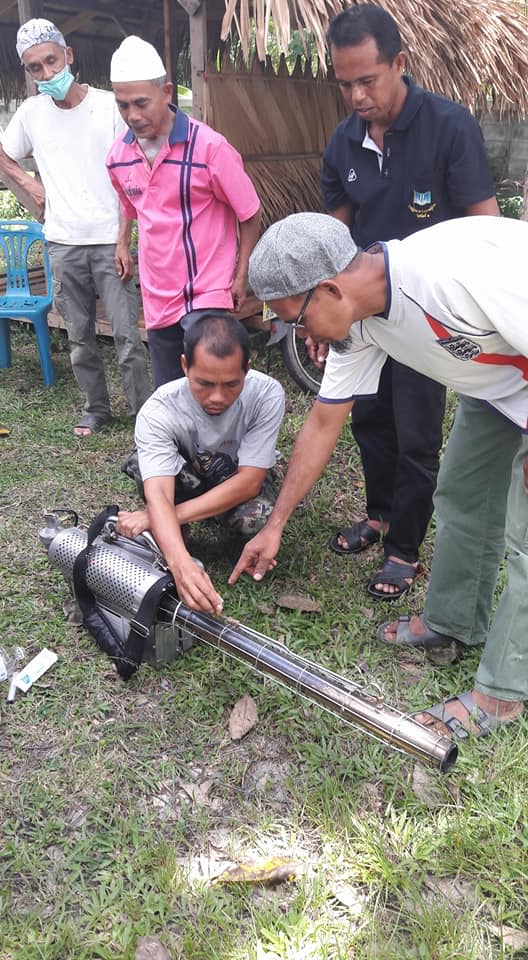 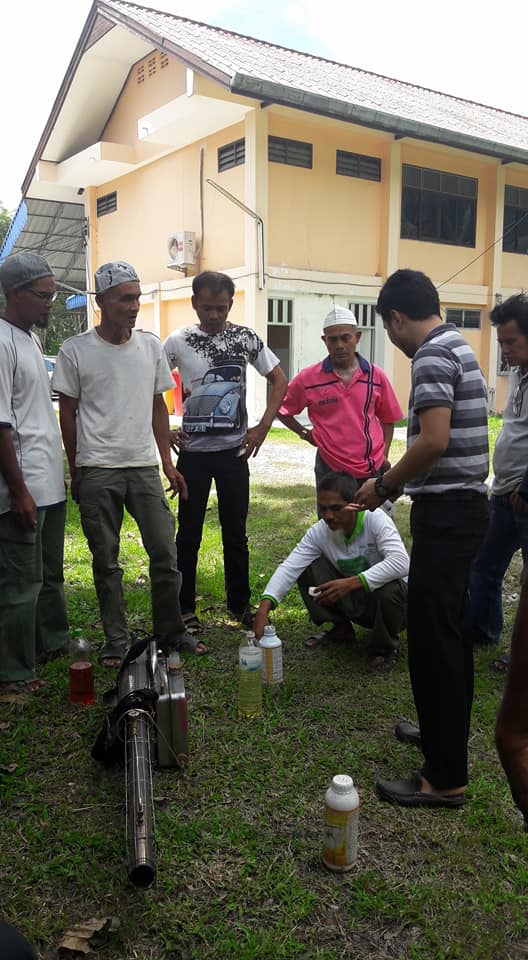 3.กิจกรรมการฝึกอบรมทีมควบคุมโรค(พ่นหมอกควัน) กาออกปฏิบัติจริง พ่นหมอกควัน ในโรงเรียน ครั้งที่3วันที่ 23 มิถุนายน 2560(ไม่ได้ใช้งบประมาณ)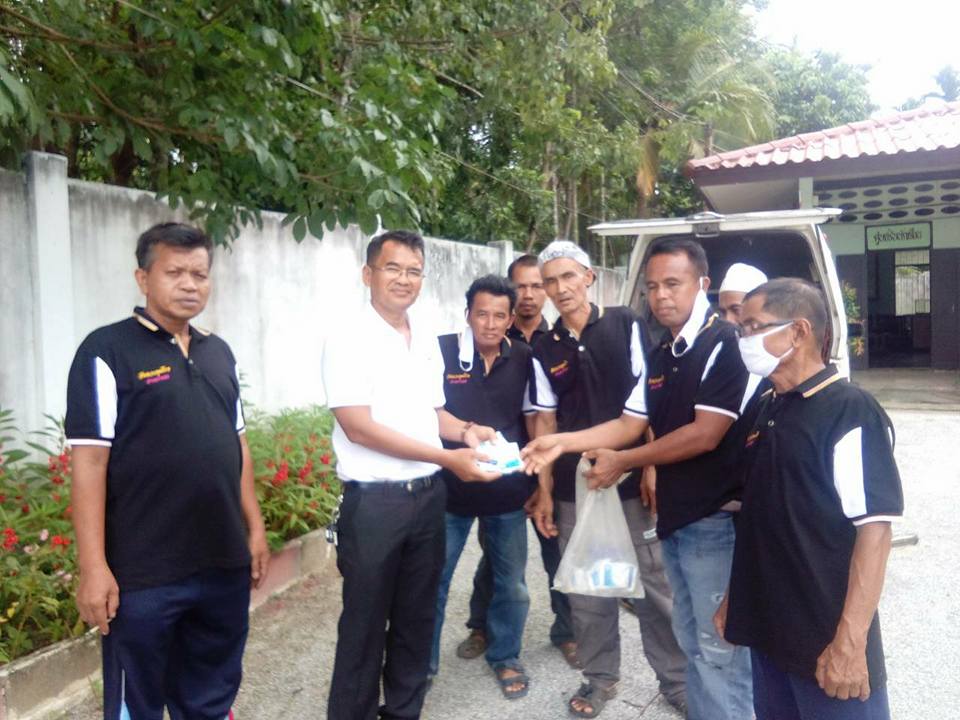 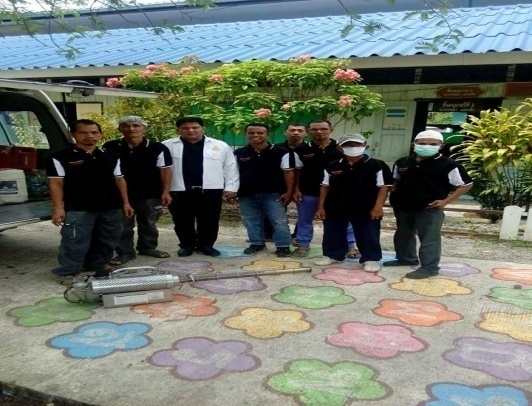 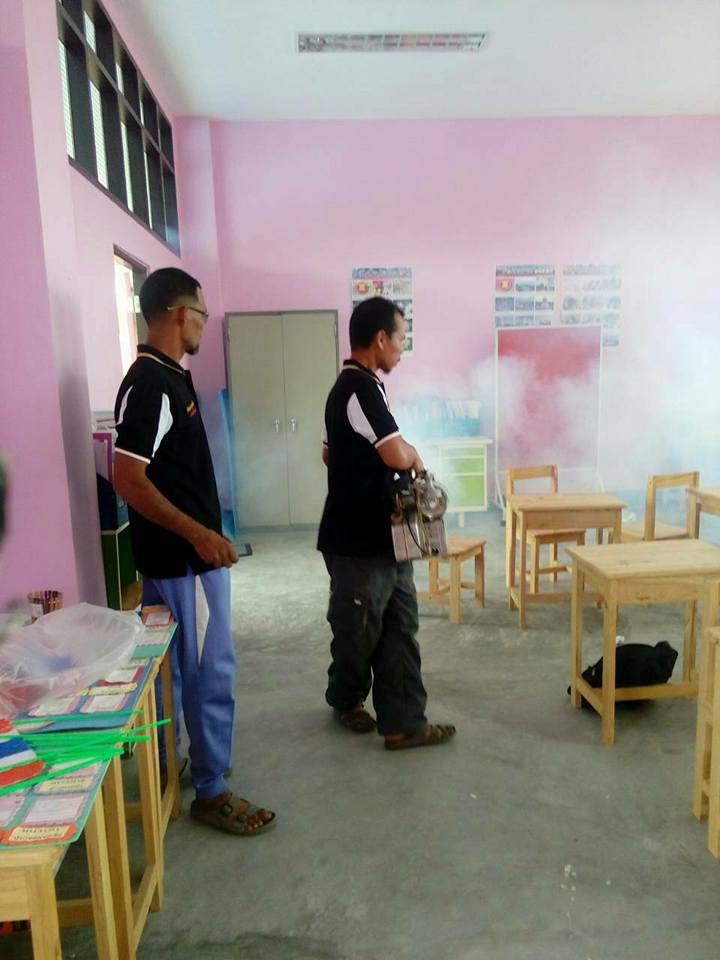 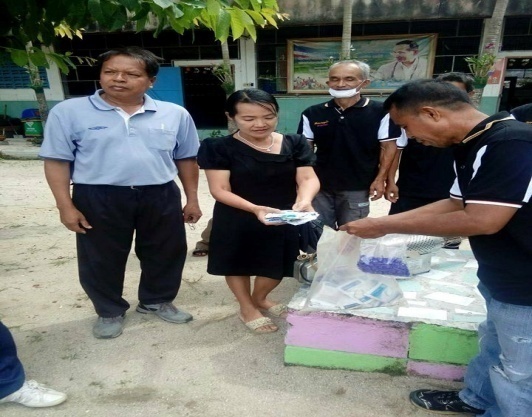 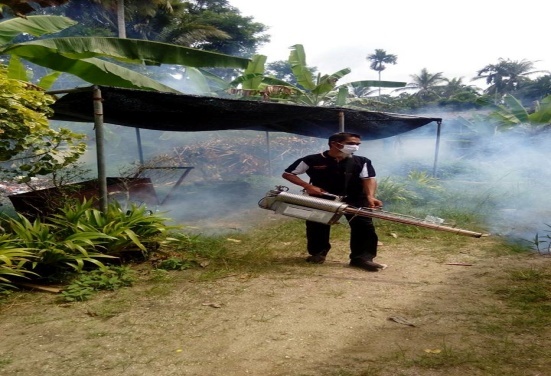 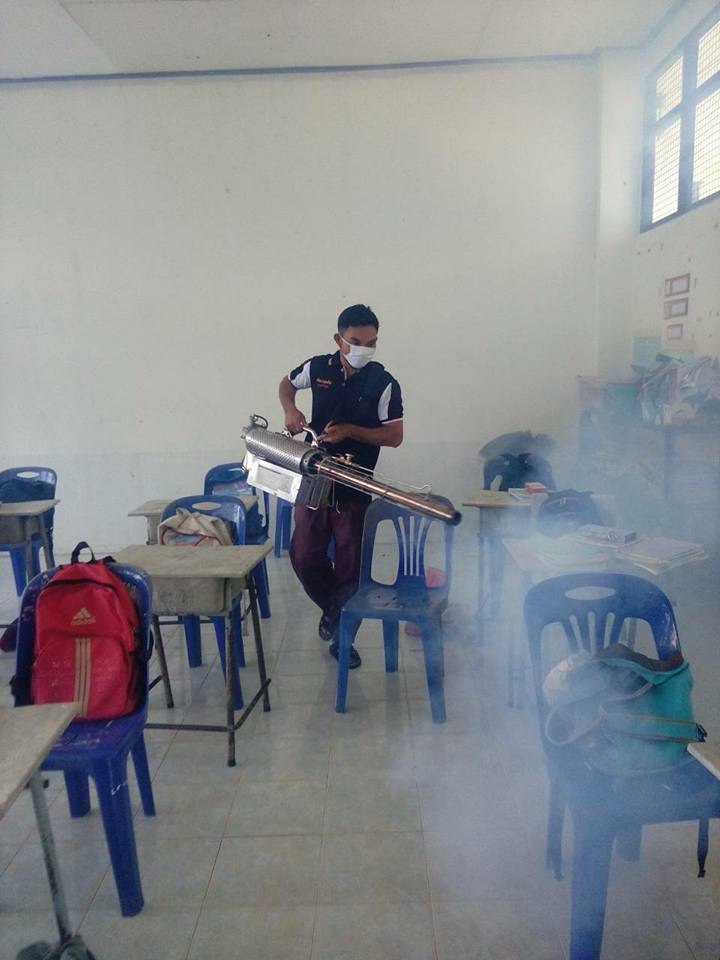 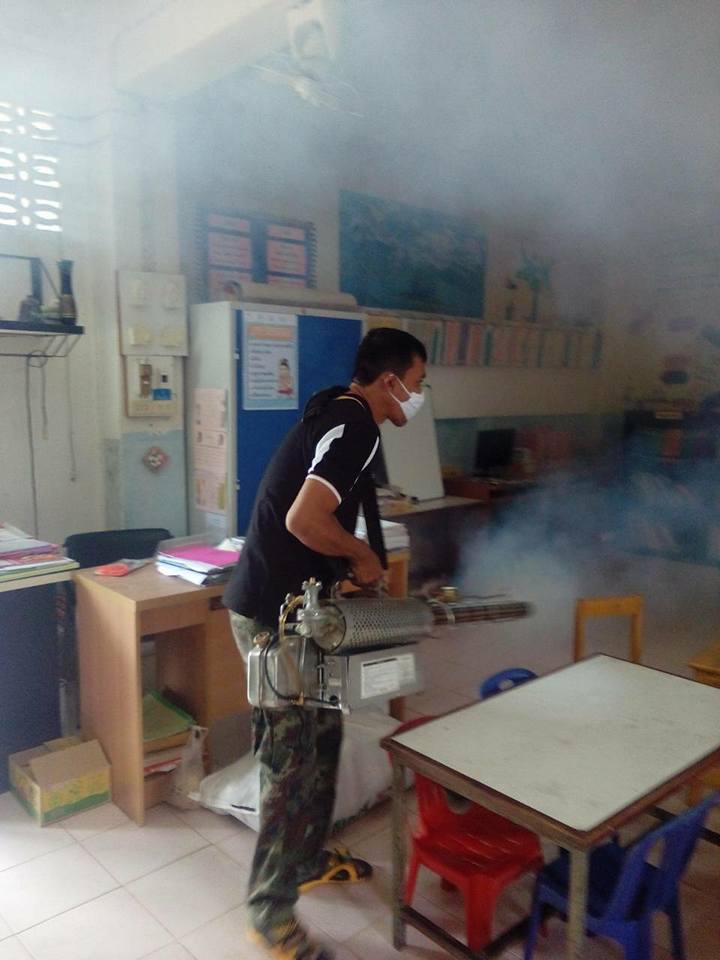 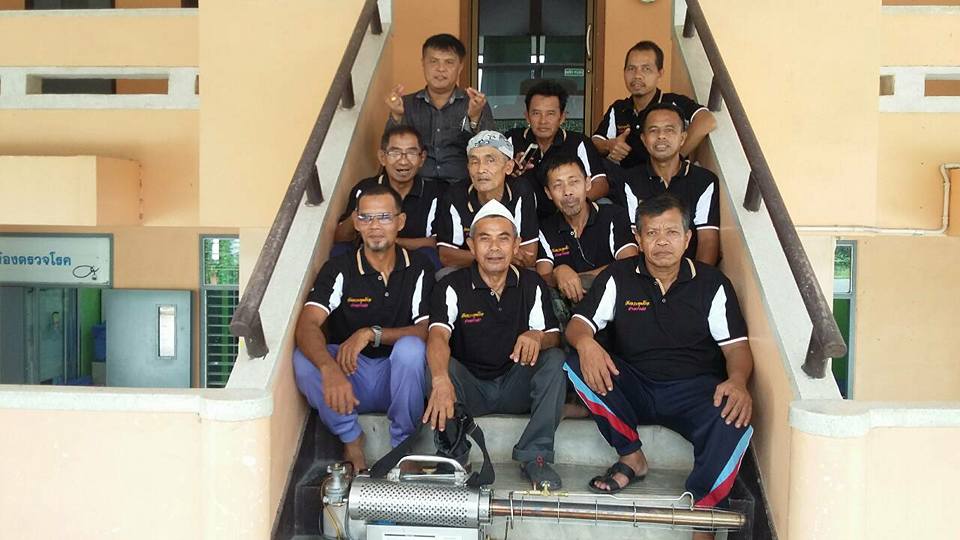 ผลการดำเนินงานสรุปผลการดำเนินงานอัตราป่วยและอัตราป่วยตายด้วยโรคไข้เลือดออกปี2560 = 0 /แสนประชากร(ไม่มีผู้ป่วยโรคไข้เลือดออก)ดัชนีลูกน้ำยุงลายเฉลี่ยทั้งตำบลปากล่อไม่เกินค่ามาตรฐาน วัดได้จากจากค่า HI เท่ากับ 8.62 และ CI เท่ากับ 0 (ข้อมูลสรุป สำรวจ 4 ครั้ง  สรุป 15 ก.ย.60)ผลการประกวดบ้าน 90 หลังคาเรือน รางวัล หมู่ ละ1หลังคาเรือน รวม 9 หลังคาเรือน ดังนี้รางวัลชนะเลิศระดับตำบลบ้าน นายสุไลมาน สาและ บ้านเลขที่ 25/2 ม.1 ต.ปากล่อ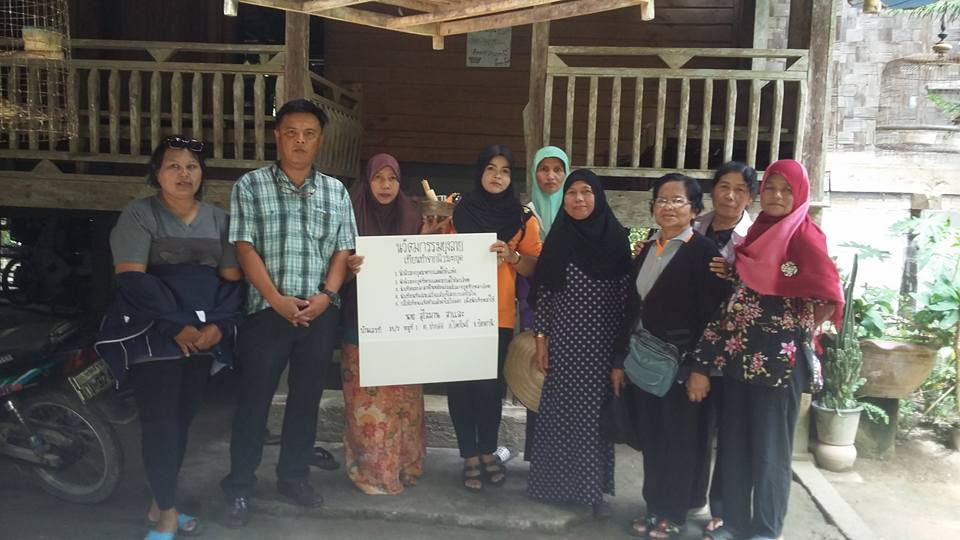 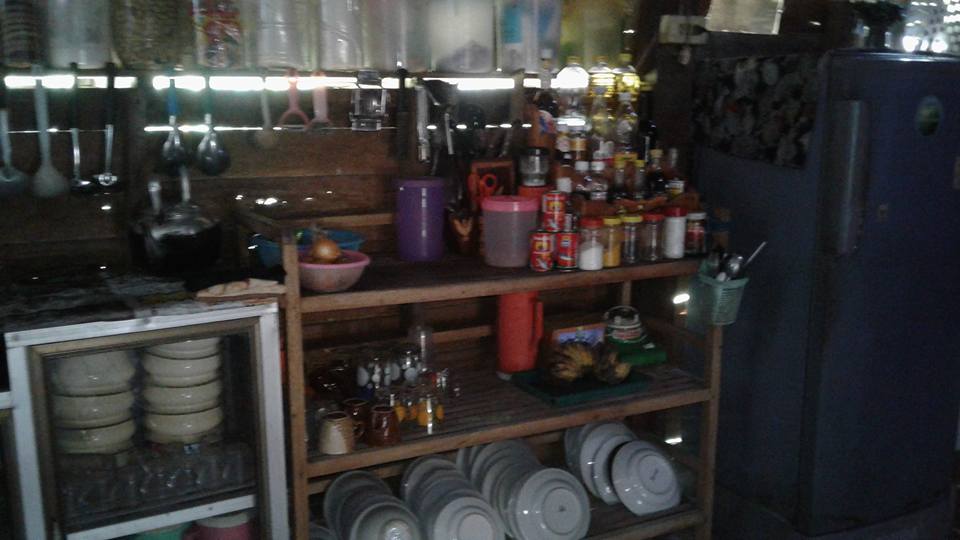 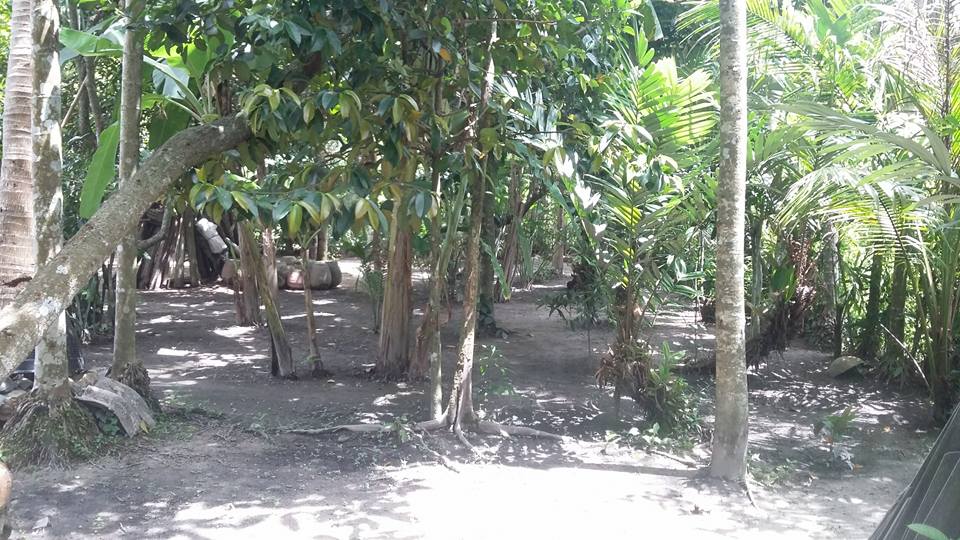 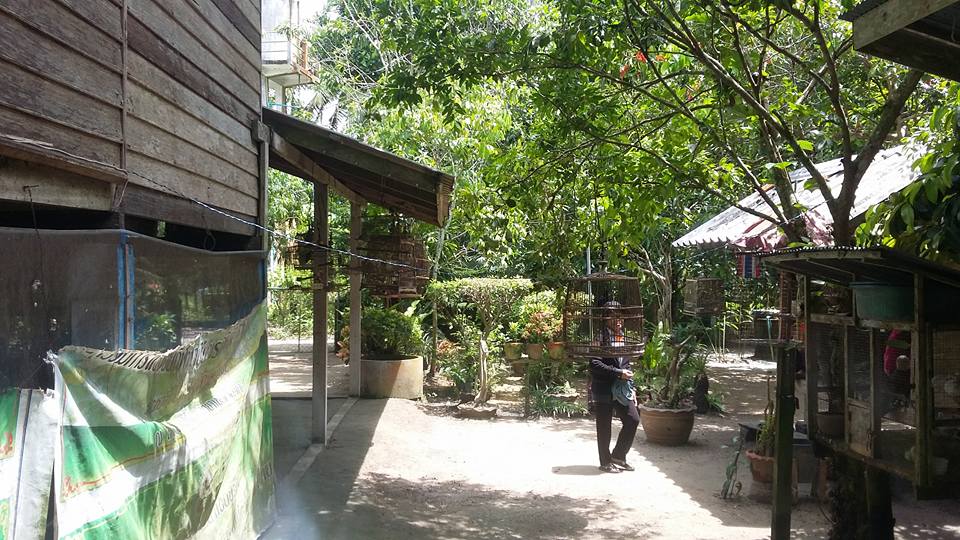 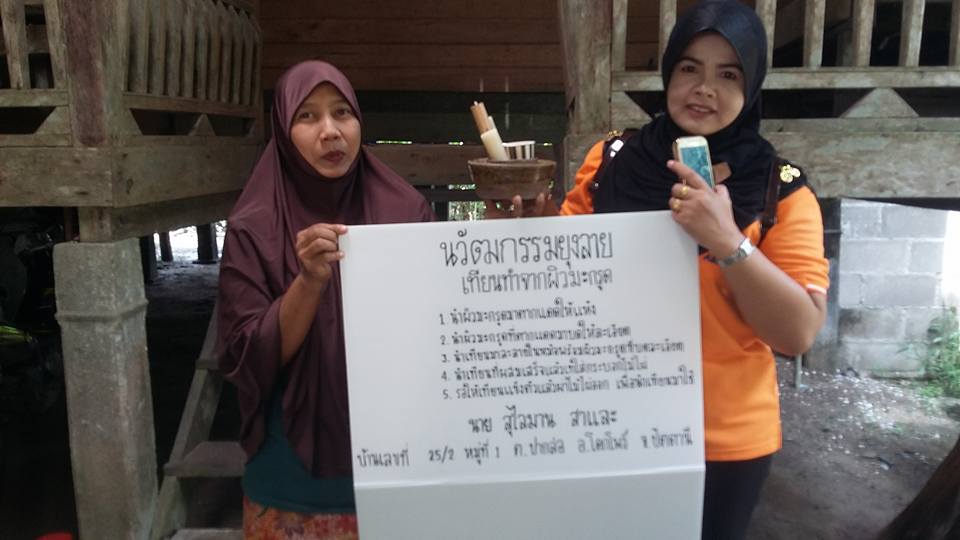 รางวัลชนะรองเลิศอันดับ1 ระดับตำบลบ้าน นายมะรอกิ ดอเลาะ บ้านเลขที่ 51 ม.8 ต.ปากล่อ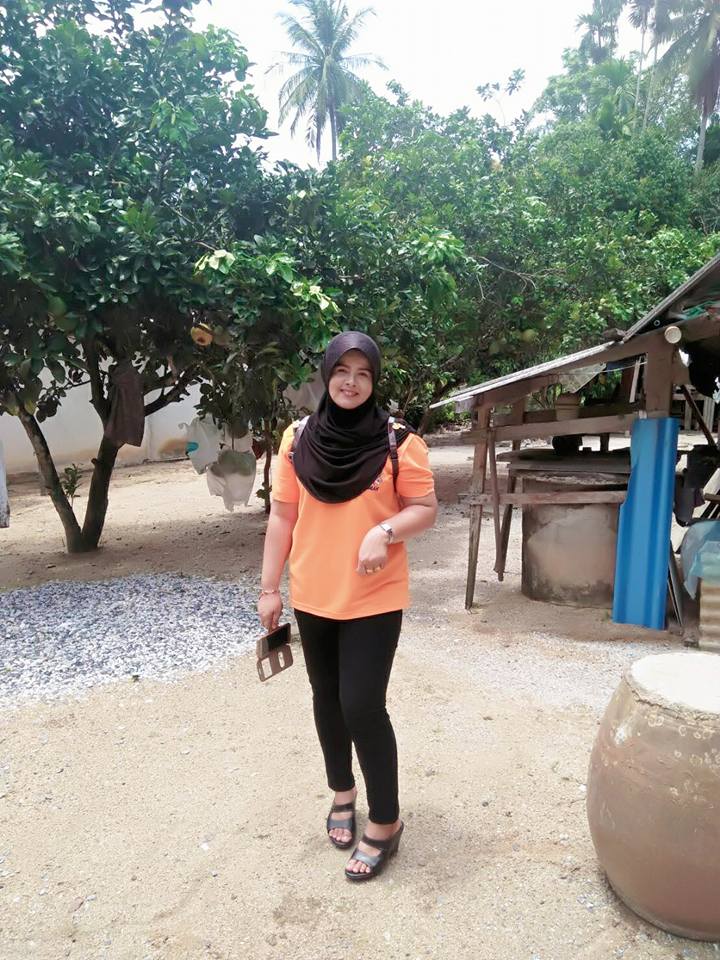 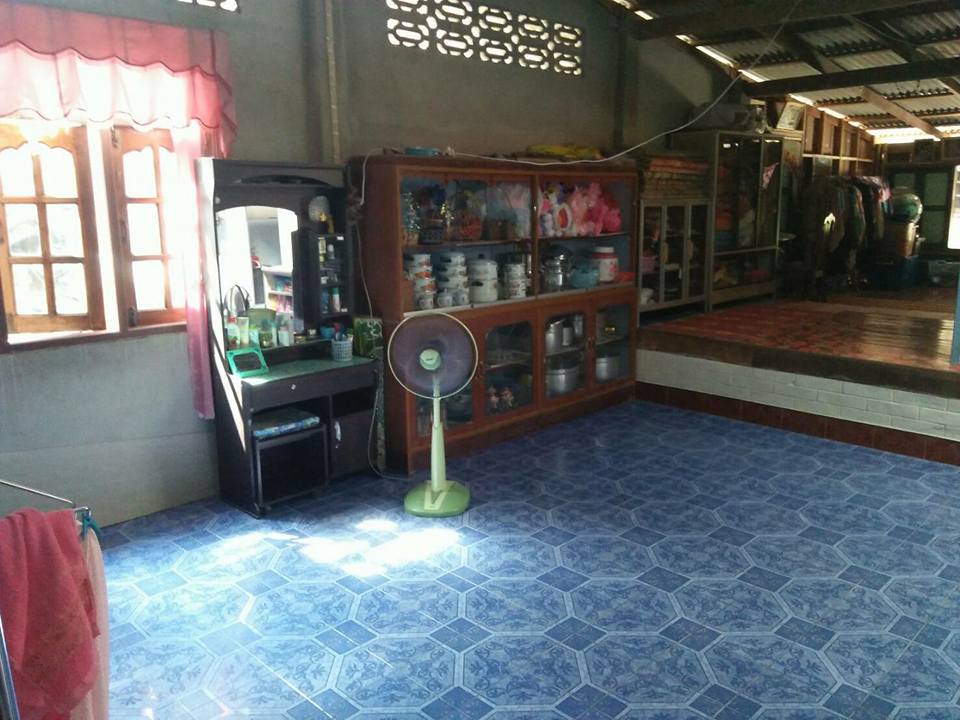 นวัตกรรม มะกรูดไล่ยุงรางวัลชนะรองเลิศอันดับ2 ระดับตำบลบ้าน นายอับดุลเลาะ มะแซ   บ้านเลขที่ 8 ม.7 ต.ปากล่อนวัตกรรม สเปยร์พ่นยุงจากเปลือกผลมะกรูดรางวัลชมเชย ระดับตำบลบ้าน นายบาเหม แซโซะ  บ้านเลขที่ 15/2 ม.2 ต.ปากล่อ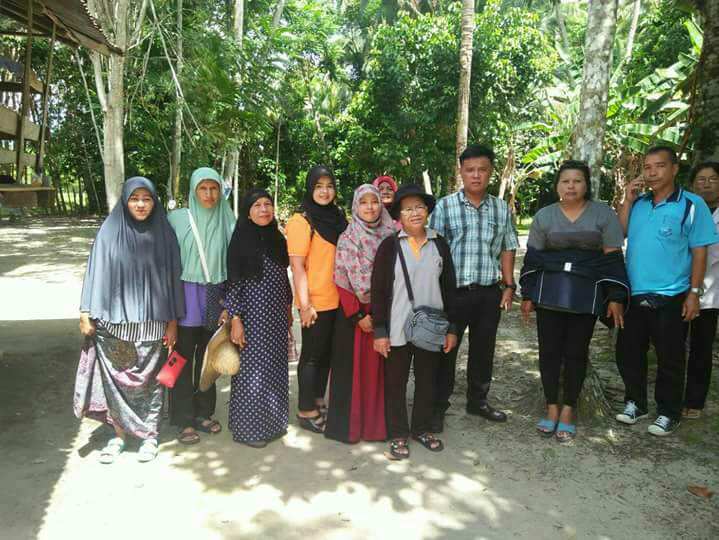 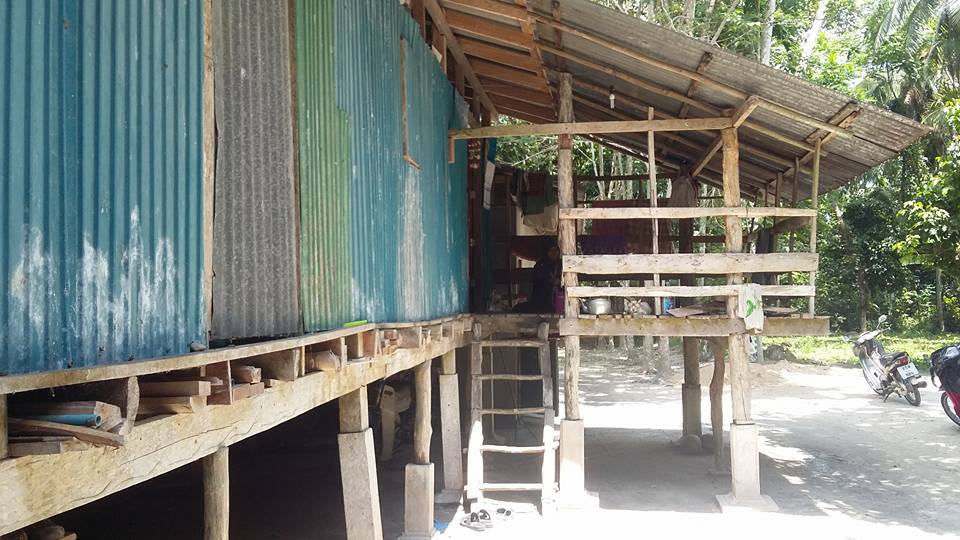 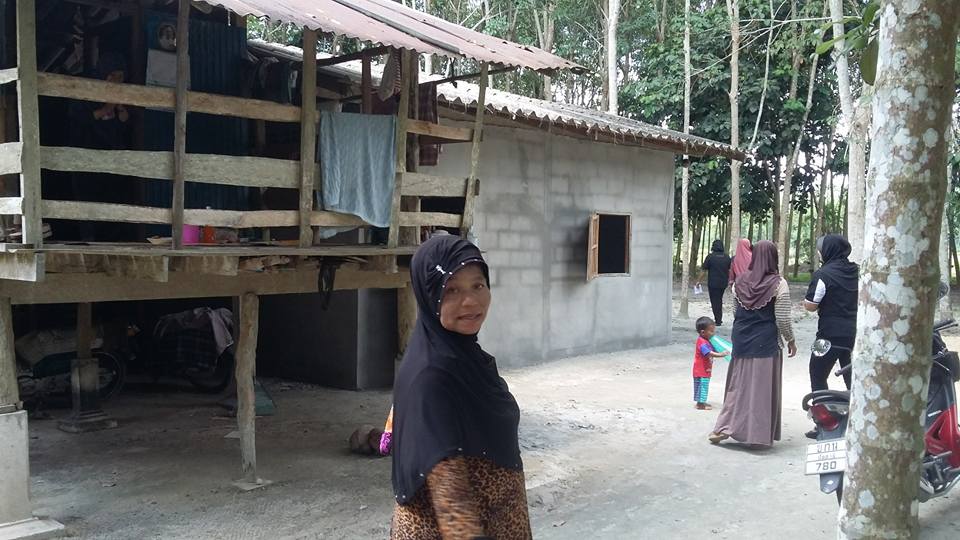 รางวัลชนะชมเชย ระดับตำบลบ้าน นายมะเหย็ง ปาเนาะ  บ้านเลขที่ 3/5 ม.3 ต.ปากล่อ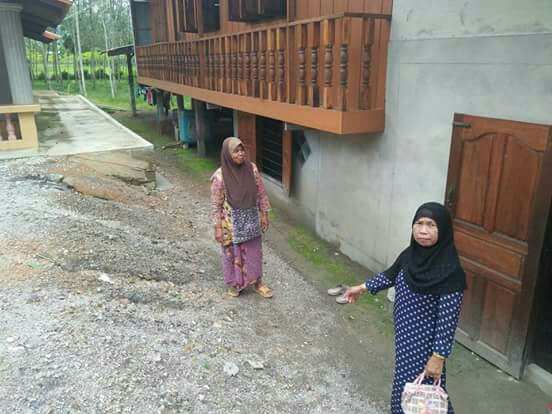 รางวัลชมเชย ระดับตำบลบ้าน นางเลี่ยง ศรนรินทร์    บ้านเลขที่ ม.4 ต.ปากล่อ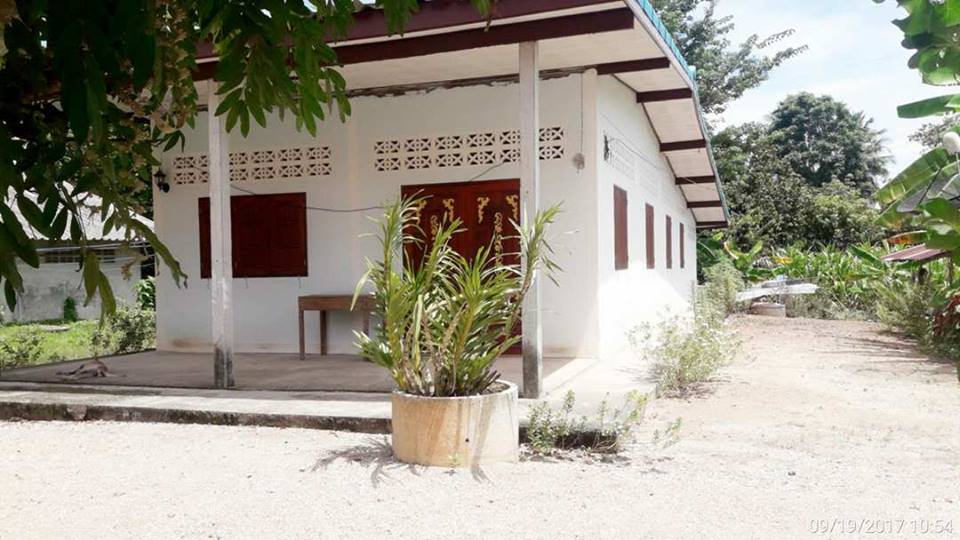 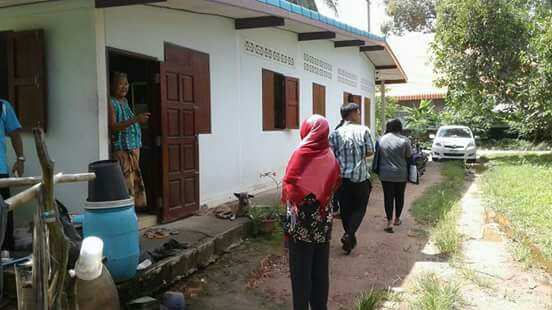 รางวัลชนะชมเชย ระดับตำบลบ้าน นางวันนา รังทอง  บ้านเลขที่ 1 ม.5 ต.ปากล่อ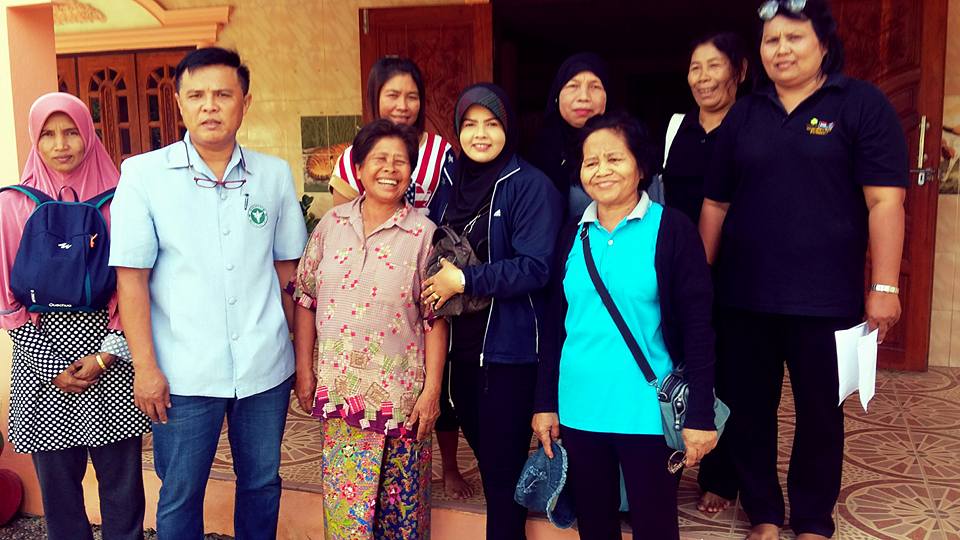 รางวัลชนะชมเชย ระดับตำบลบ้าน นายอำนวย จิตทรัพย์ บ้านเลขที่ 1 ม.6 ต.ปากล่อ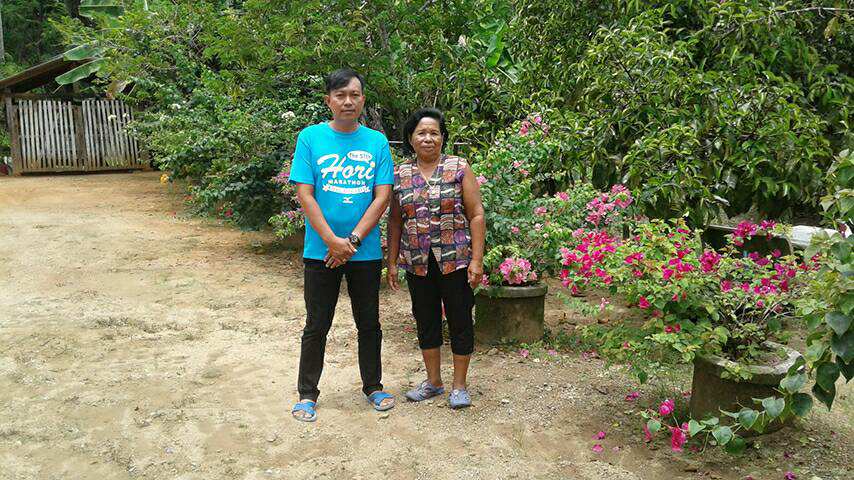 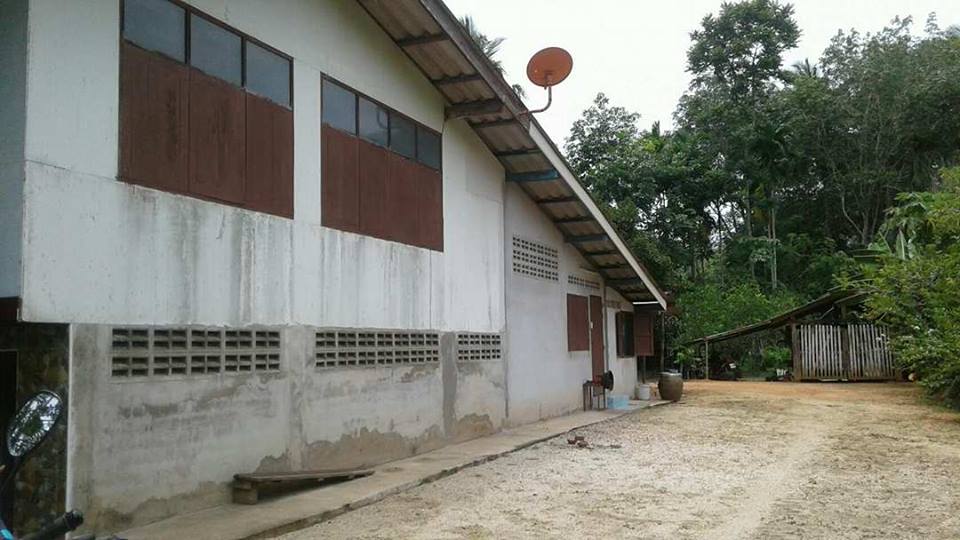 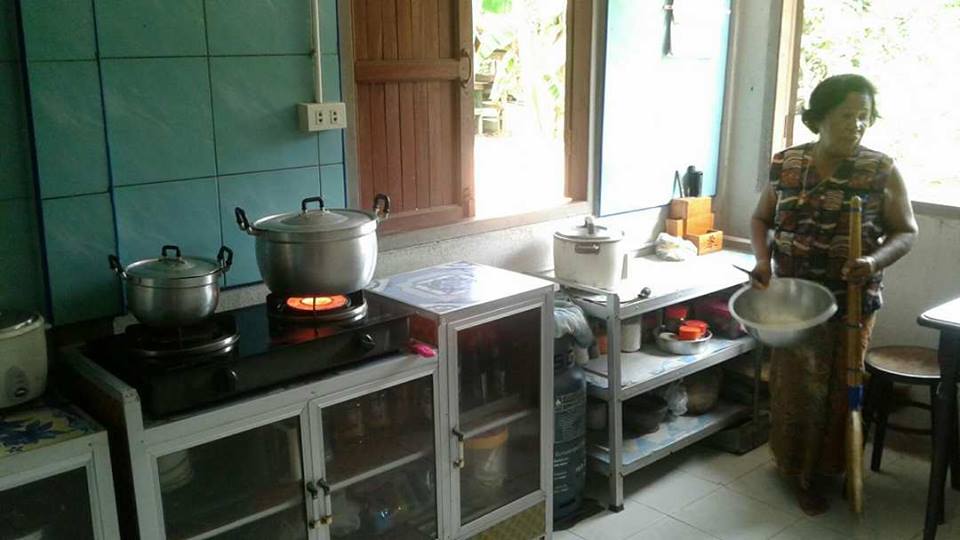 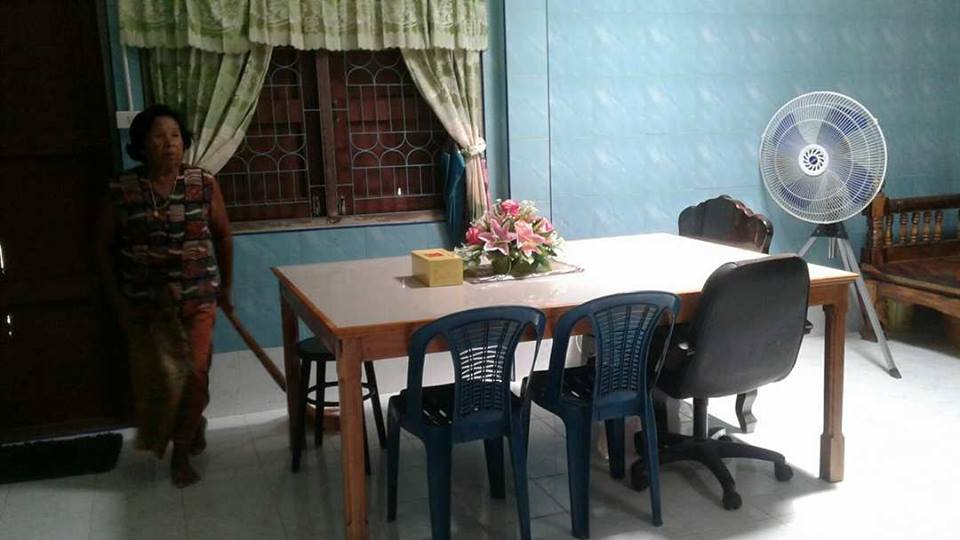 รางวัลชนะชมเชย ระดับตำบลบ้าน นายน้อย มีทอง  บ้านเลขที่ 45 ม.9 ต.ปากล่อ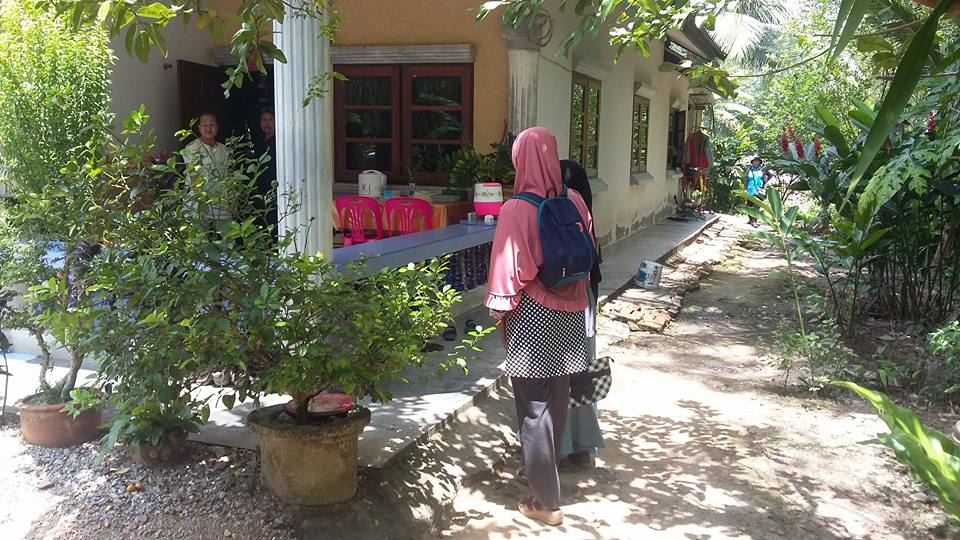 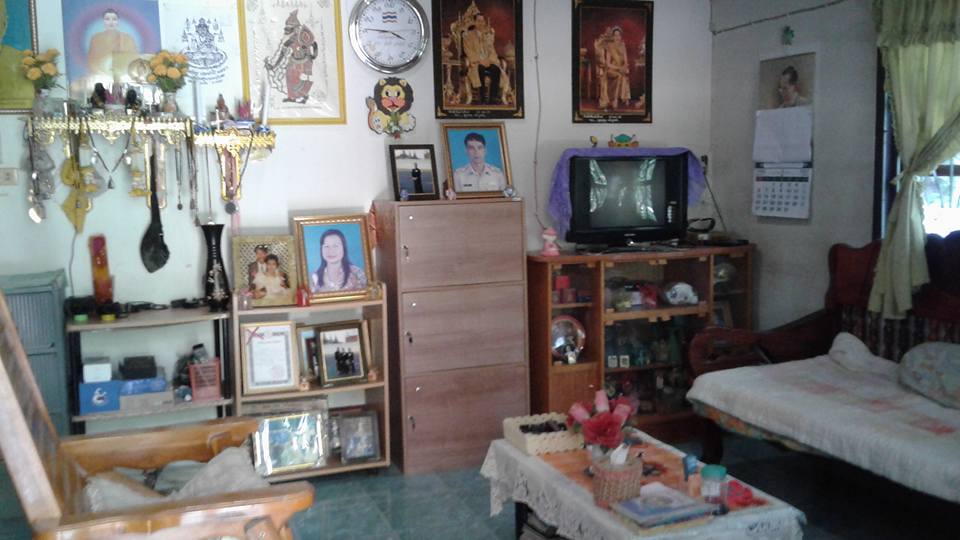 ภาคผนวกแบบเสนอแผนงาน/โครงการ/กิจกรรม กองทุนหลักประกันสุขภาพองค์การบริหารส่วนตำบลปากล่อเรื่อง	ขอเสนอแผนงาน/โครงการ/กิจกรรม โครงการชุมชนร่วมใจป้องกันภัยโรคไข้เลือดออกเรียน	ประธานกรรมการกองทุนหลักประกันสุขภาพองค์การบริหารส่วนตำบลปากล่อ	ด้วย หน่วยงาน/องค์กร/กลุ่มคน (ระบุชื่อ) นางรอซือนะ เกาะเฮง ประธาน อสม.ม.1 ผู้รับผิดชอบงานไข้เลือดออก มีความประสงค์จะจัดทำแผนงาน/โครงการ/กิจกรรม โครงการชุมชนร่วมใจป้องกันภัยโรคไข้เลือดออก ในปีงบประมาณ 2560 โดยขอรับการสนับสนุนงบประมาณจากกองทุนหลักประกันสุขภาพองค์การบริหารส่วนตำบลปากล่อเป็นเงิน 78,500บาท (เจ็ดหมื่นแปดพันห้าร้อยบาทถ้วนถ้วน)  โดยมีรายละเอียดแผนงาน/โครงการ/กิจกรรม ดังนี้ส่วนที่ 1 : รายละเอียดแผนงาน/โครงการ/กิจกรรม (สำหรับผู้เสนอแผนงาน/โครงการ/กิจกรรม ลงรายละเอียด)  หลักการและเหตุผล เนื่องด้วยในปี 2559 ได้มีผู้ป่วยด้วยโรคไข้เลือดออกเป็นจำนวนมากถึง123 คน /ประชากรทั้งหมด6,112คน คิดเป็นอัตราป่วย2,012.44 ต่อแสนประชากร (KPI  อัตราการเกิดโรคไข้เลือดออกไม่เกิน 50 /แสนประชากร) และยังมีผู้ป่วยตายด้วยโรคไข้เลือดออกจำนวน1คน คิดเป็นอัตราตายร้อยละ0.02 จึงมีความจำเป็นอย่างยิ่ง ที่ในปี2560 จะต้องทำโครงการแก้ไขปัญหาโรคไข้เลือดออกให้บรรเทา และดลงให้ได้1. วัตถุประสงค์/ตัวชี้วัด	1.เพื่อพัฒนาสิ่งแวดล้อมในชุมชนให้ปราศจากลูกน้ำยุงลาย2.เพื่อให้ประชาชนมีความรู้ความเข้าใจและเกิดความตระหนักในการป้องกันควบคุมโรคไข้เลือดออก3.เพื่อให้มีทีมงานในการควบคุมโรคให้ได้มาตรฐานกรณีเกิดดรคระบาด 2. วิธีดำเนินการ	เป้าหมาย- จำนวนบ้านที่คัดเลือก ส่งประกวด 10 หลัง / หมู่ รวม 9 หมู่บ้านทั้งหมด 90 หลังคาเรือน- จำนวนบ้านที่ดำเนินการรณรงค์ให้ความรู้ 1,400 หลังคาเรือน ทั้งตำบล- ทีมควบคุมโรคไข้เลือดออก 20 คน2.1 กิจกรรมการประกวดบ้านสะอาดปราศจากลูกน้ำยุงลาย2.2 กิจกรรมการออกรณงค์สำรวจลูกน้ำและให้ความรู้ประชาชนโดย อสม.2.3 กิจกรรมการฝึกอบรม ทีมควบคุมโรค2.4 สรุปผลการดำเนินงาน3. ระยะเวลาดำเนินการมิย.60-กย.604. สถานที่ดำเนินการพื้นที่9หมู่บ้านของตำบลปากล่อ5. งบประมาณ 	จากงบประมาณกองทุนหลักประกันสุขภาพตำบลปากล่อ 
1.กิจกรรมการประกวดบ้าน- ค่าอาหารกลางวัน เครื่องดื่มและอาหารว่างสำหรับการประชุมชี้แจง คณะกรรมการตรวจบ้านสะอาดปราศจากลูกน้ำยุงลายจำนวน 30 คน *100บาท/มื้อ x 2 ครั้ง เป็นเงิน 6,000  บาท- ค่าอาหารกลางวัน เครื่องดื่มและอาหารว่างสำหรับการออกตรวจประเมินบ้านจำนวน 30 คน *100บาท/มื้อ x 4 ครั้ง เป็นเงิน 12,000  บาท- ค่าเกียรติบัตรประกวดบ้าน จำนวน 91 ชุด*30 บาทเป็นเงิน 1,710 บาท2.กิจกรรมการออกรณรงค์สำรวจลูกน้ำและให้ความรู้- ค่าอาหารกลางวัน เครื่องดื่มและอาหารว่างสำหรับการการออกพื้นที่สำรวจลูกน้ำพร้อมให้ความรู้ประชาชนของ   อสม. จำนวน 60 คน *100บาท/มื้อ x 4 ครั้ง เป็นเงิน 24,000  บาท- ค่าเอกสารแผ่นพับสีให้ความรู้เรื่องโรคไข้เลือดออก จำนวน 1,400 แผ่น *10 บาท เป็นเงิน 14,000  บาท- ค่าทรายอะเบท จำนวน 2 ถัง เป็นเงิน 10,000 บาท3.กิจกรรมการฝึกอบรม ทีมควบคุมโรค- ค่าวิทยากรในการฝึกอบรมทีมควบคุมโรคจำนวน 1 คน*16 ชม.*300 บาท เป็นเงิน 4,800 บาท- ค่าอาหารกลางวันเครื่องดื่มและอาหารว่างของทีมควบคุมโรคจำนวน 20 คน *100บาท/มื้อx 2วัน เป็นเงิน 4,000  บาท- ค่าแฟ้มพร้อมเครื่องเขียนจำนวน 20ชุด*100 บาทเป็นเงิน 2,000 บาทรวมเงินทั้งสิ้น  78,510บาท (เจ็ดหมื่นแปดพันห้าร้อยสิบบาทถ้วน)6. ผลที่คาดว่าจะได้รับ	1. อัตราป่วยและอัตราป่วยตายด้วยโรคไข้เลือดออกลดลงกว่าปี2559	2. ไม่มีอัตราป่วยตายด้วยโรคไข้เลือดออกในปี25603. ค่าดัชนีลูกน้ำยุงลายลดลงในแต่ละเดือนหลังมีกิจกรรมหลักฐานการเงิน1.กิจกรรมการประกวดบ้าน- ค่าอาหารกลางวัน เครื่องดื่มและอาหารว่างสำหรับการประชุมชี้แจง คณะกรรมการตรวจบ้านสะอาดปราศจากลูกน้ำยุงลายจำนวน 30 คน *100บาท/มื้อ x 2 ครั้ง เป็นเงิน 6,000  บาท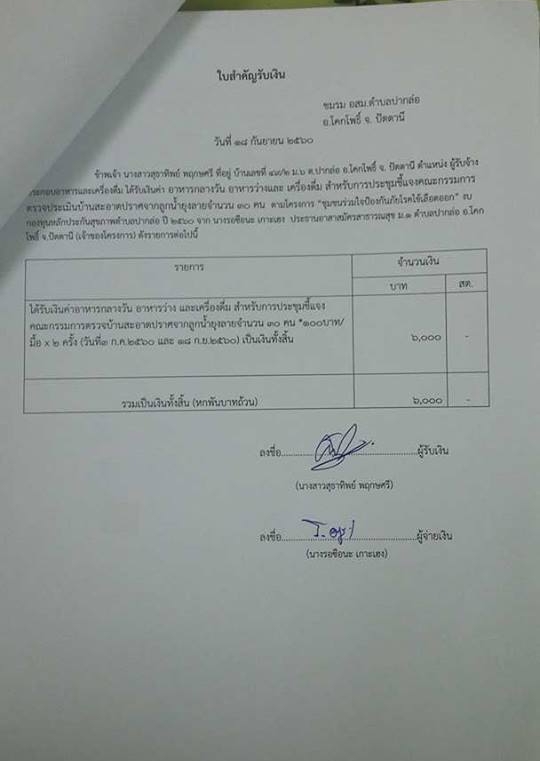 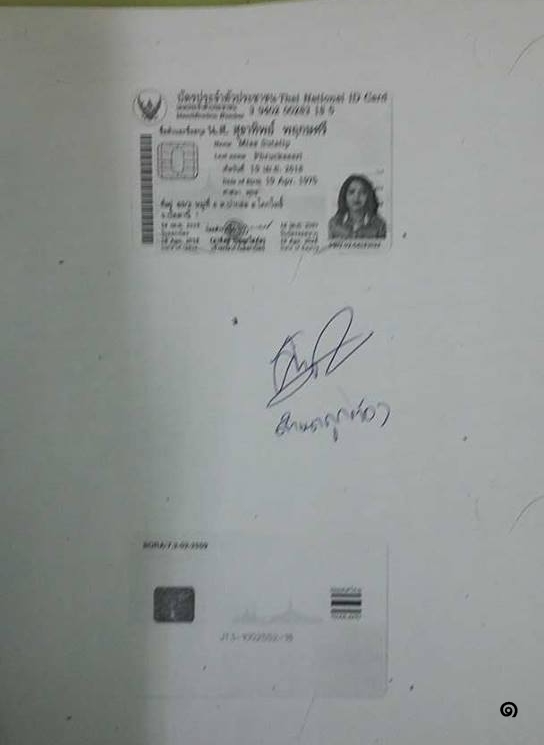 - ค่าอาหารกลางวัน เครื่องดื่มและอาหารว่างสำหรับการออกตรวจประเมินบ้านจำนวน 30 คน *100บาท/มื้อ x 4 ครั้ง เป็นเงิน 12,000  บาท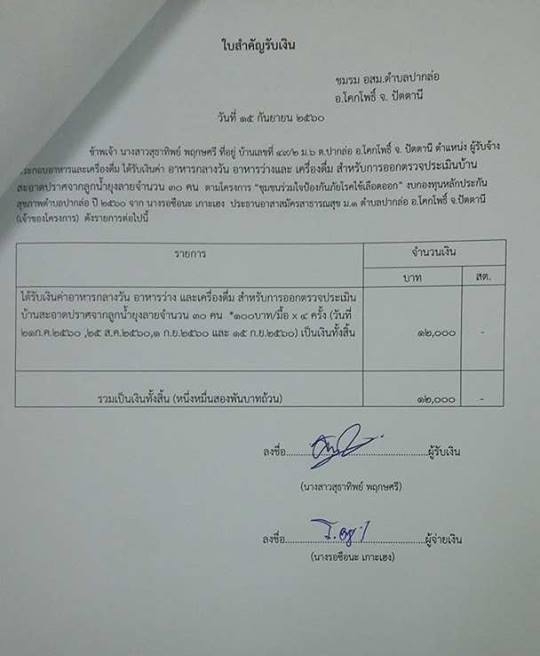 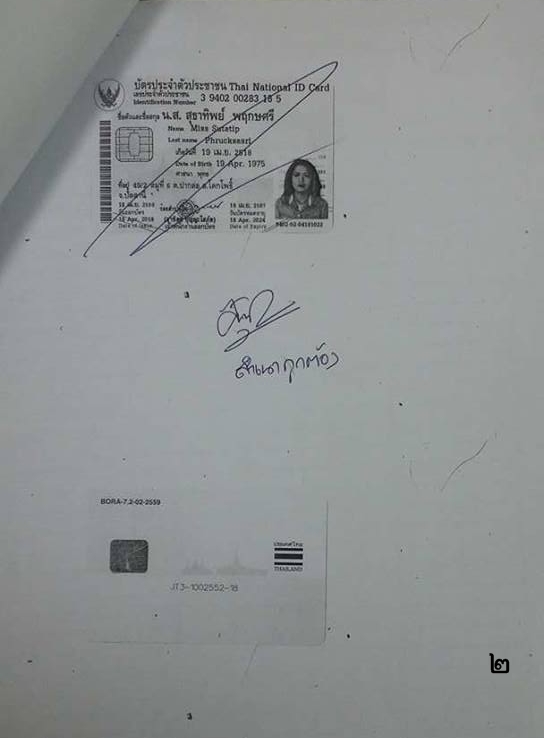 - ค่าเกียรติบัตรประกวดบ้าน จำนวน 91 ชุด*30 บาทเป็นเงิน 1,710 บาท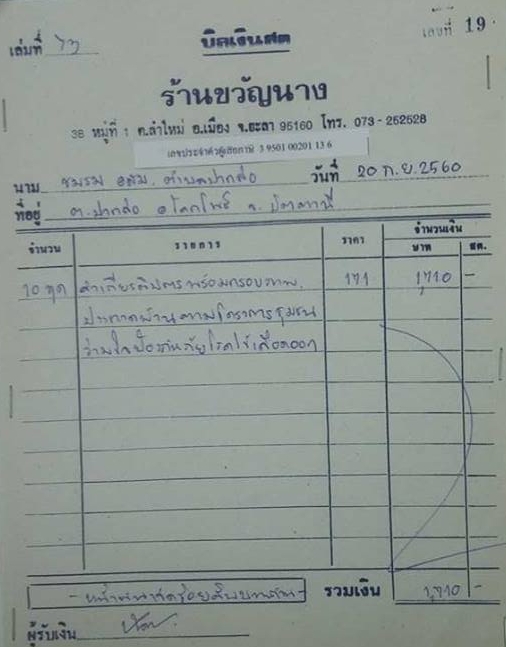 2.กิจกรรมการออกรณรงค์สำรวจลูกน้ำและให้ความรู้- ค่าอาหารกลางวัน เครื่องดื่มและอาหารว่างสำหรับการการออกพื้นที่สำรวจลูกน้ำพร้อมให้ความรู้ประชาชนของ   อสม. จำนวน 60 คน *100บาท/มื้อ x 4 ครั้ง เป็นเงิน 24,000  บาท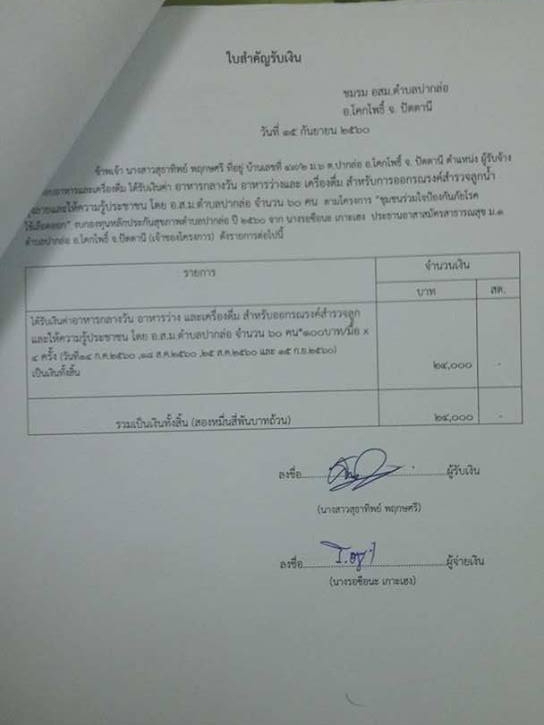 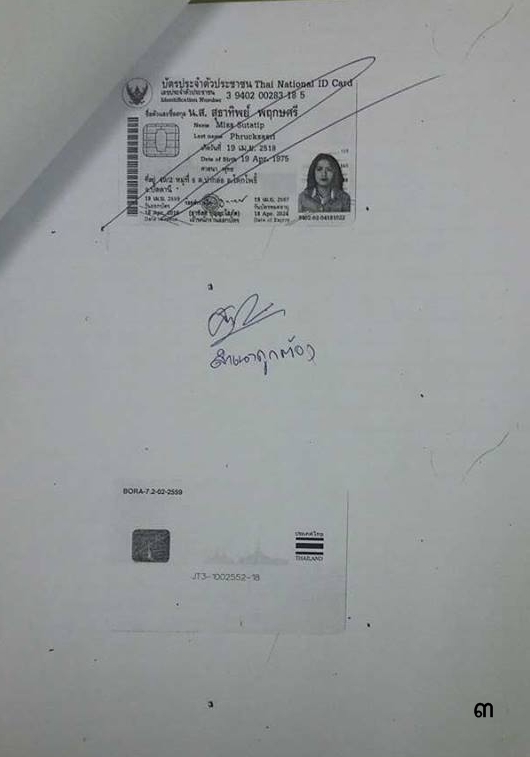 - ค่าเอกสารแผ่นพับสีให้ความรู้เรื่องโรคไข้เลือดออก จำนวน 1,400 แผ่น *10 บาท เป็นเงิน 14,000  บาท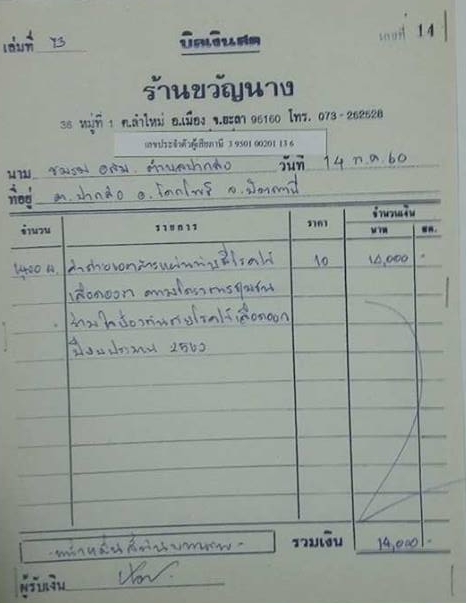 - ค่าทรายอะเบท จำนวน 2 ถัง เป็นเงิน 10,000 บาท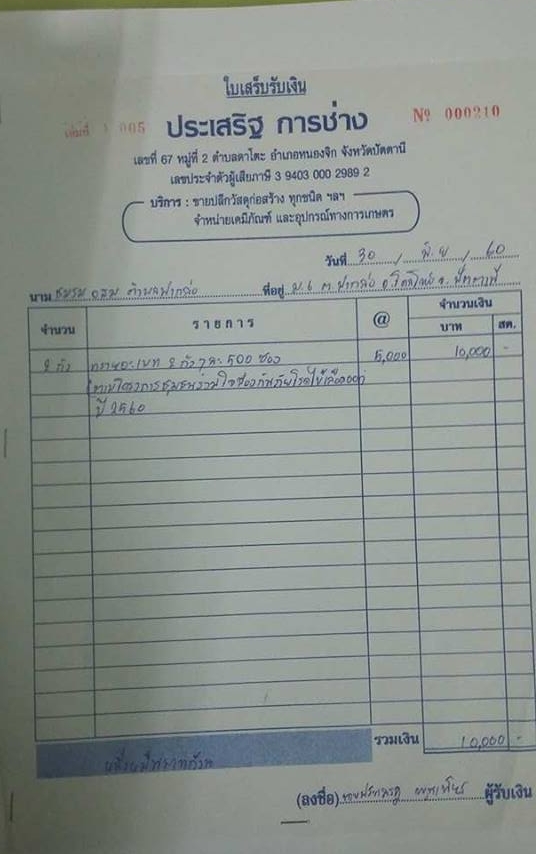 3.กิจกรรมการฝึกอบรม ทีมควบคุมโรค- ค่าวิทยากรในการฝึกอบรมทีมควบคุมโรคจำนวน 1 คน*16 ชม.*300 บาท เป็นเงิน 4,800 บาท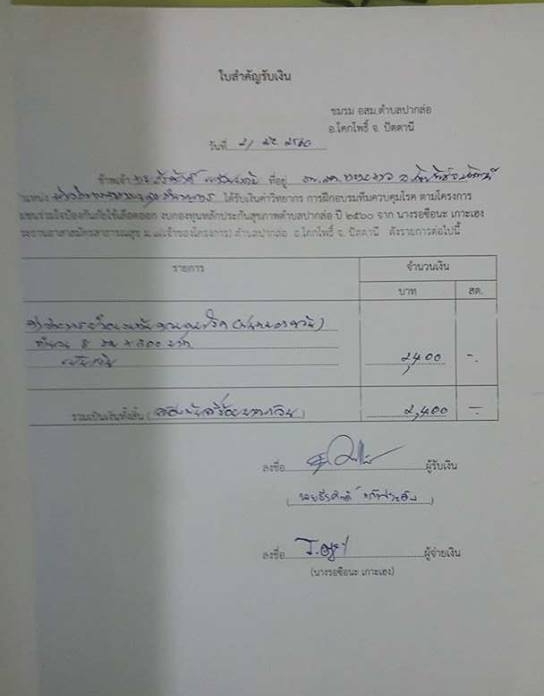 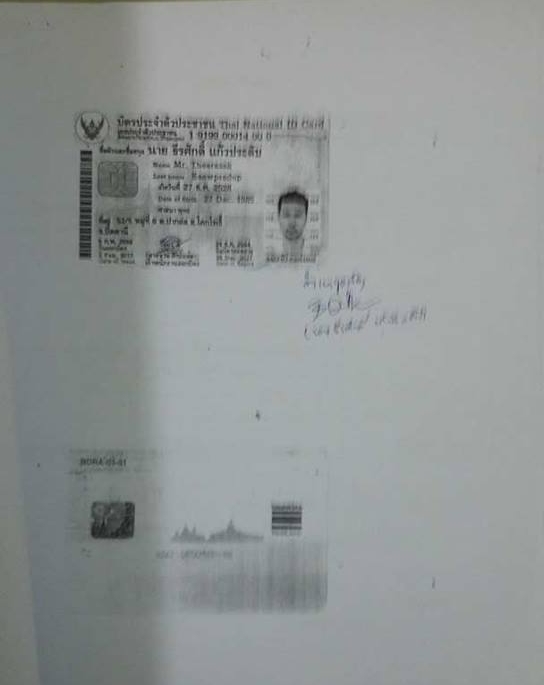 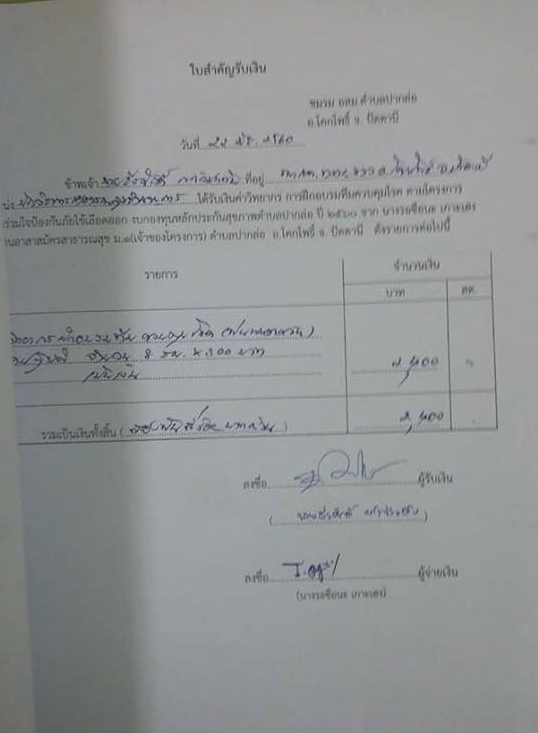 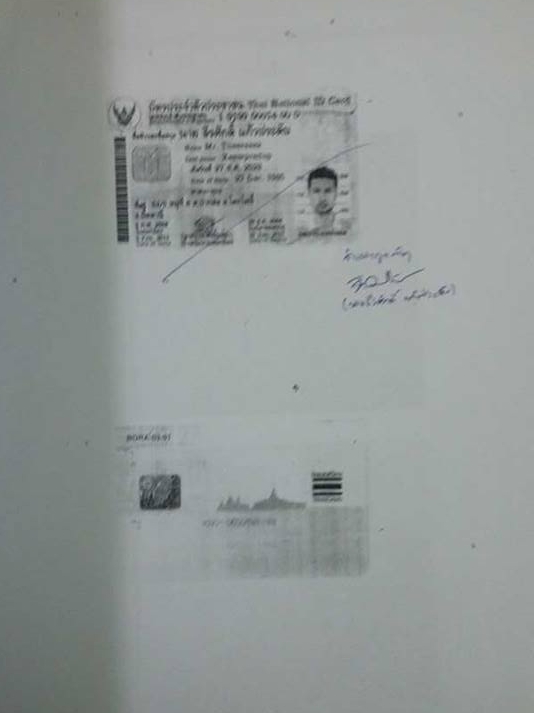 3.กิจกรรมการฝึกอบรม ทีมควบคุมโรค- ค่าอาหารกลางวันเครื่องดื่มและอาหารว่างของทีมควบคุมโรคจำนวน 20 คน *100บาท/มื้อx 2วัน เป็นเงิน 4,000  บาท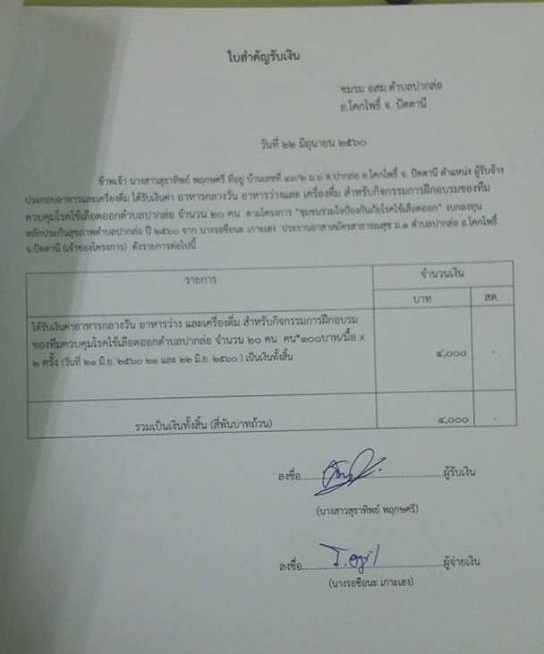 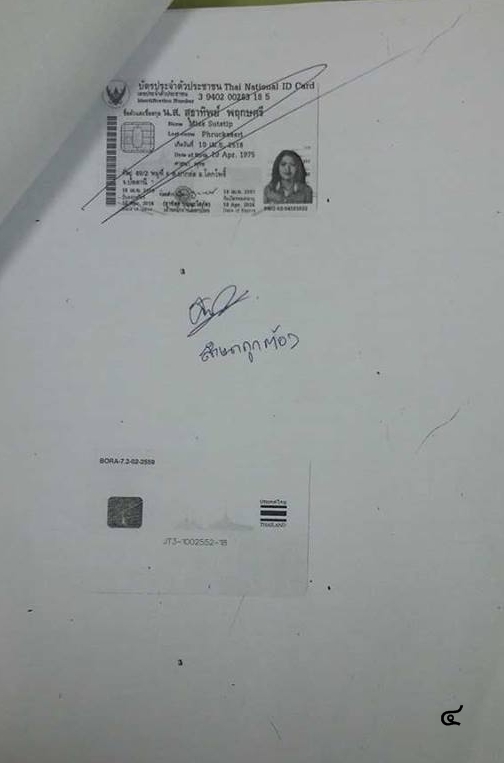 - ค่าแฟ้มพร้อมเครื่องเขียนจำนวน 20ชุด*100 บาทเป็นเงิน 2,000 บาท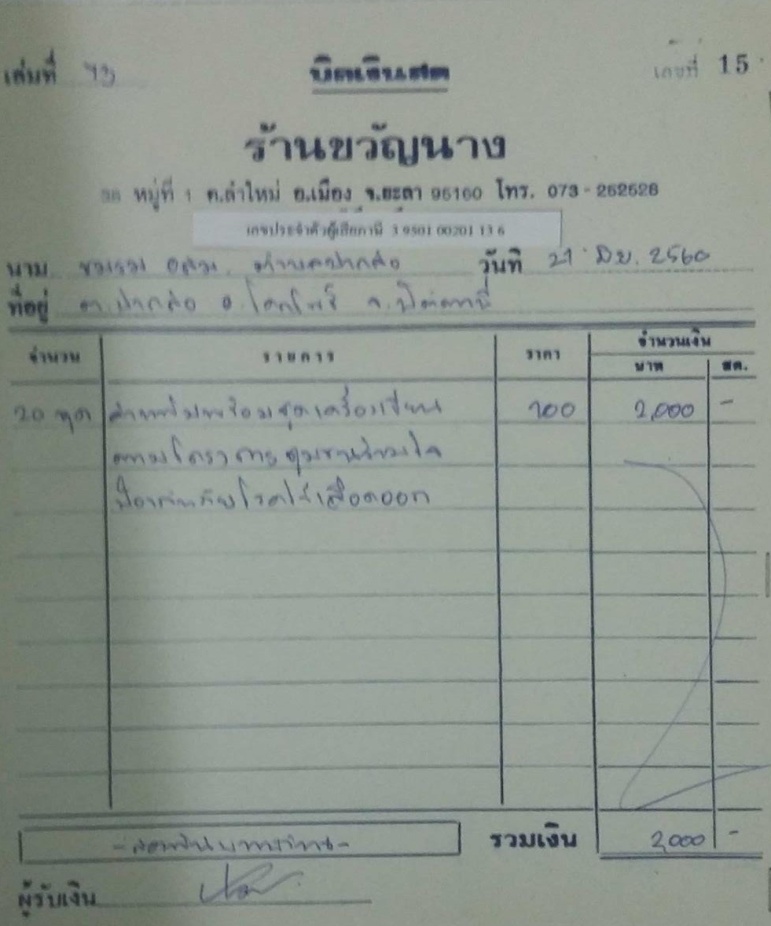 มอบรางวัลการประกวดบ้านสะอาด2560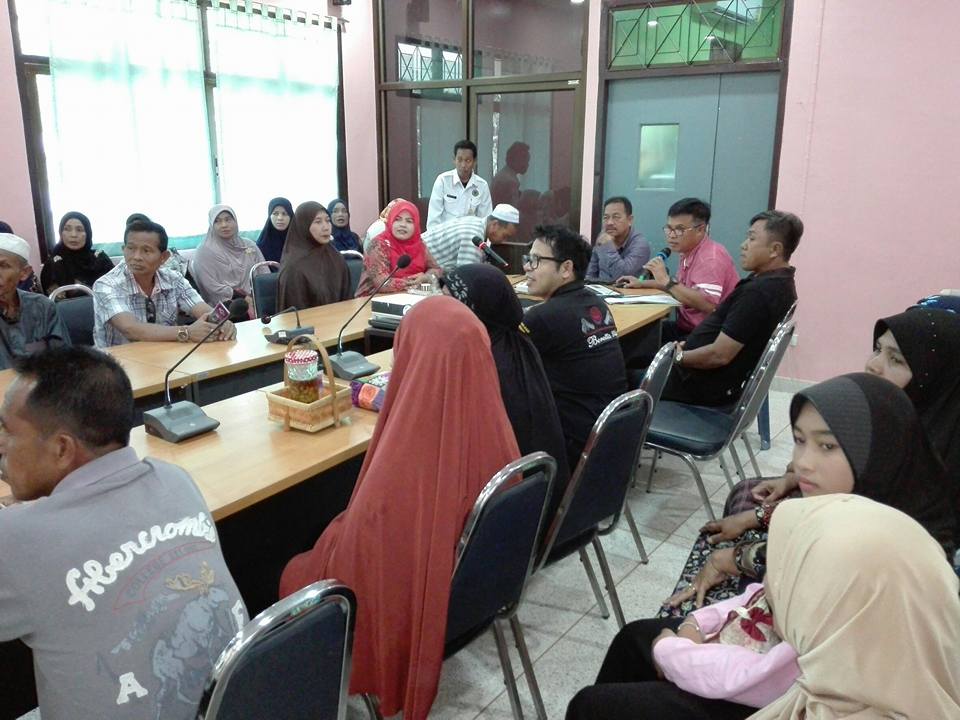 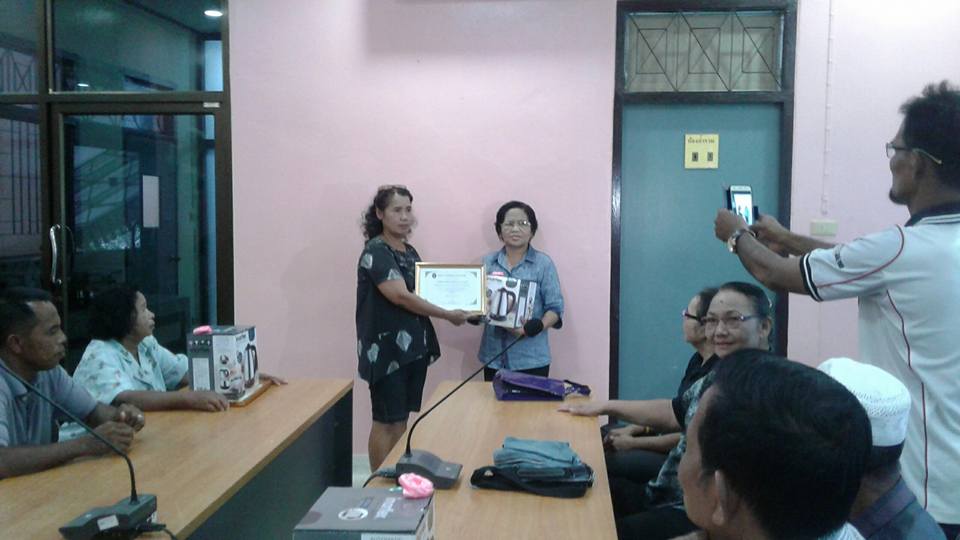 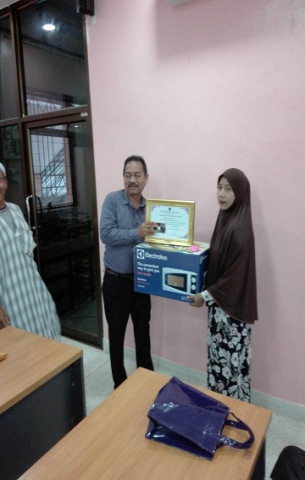 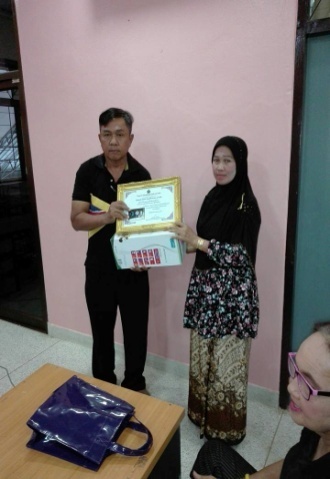 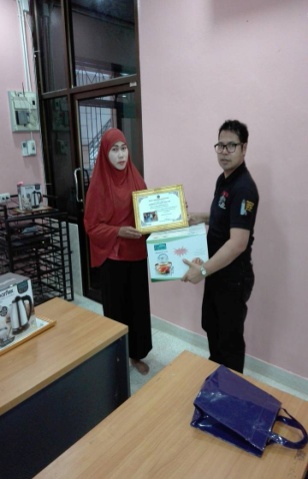 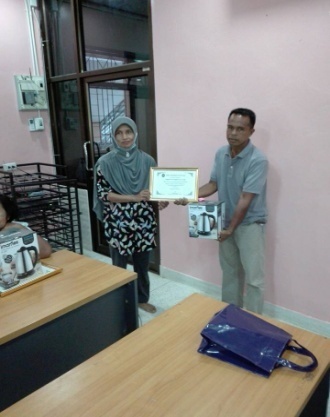 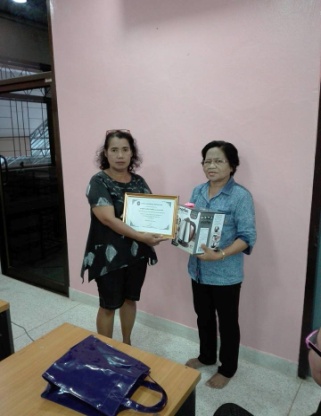 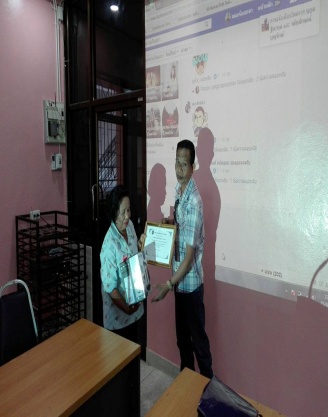 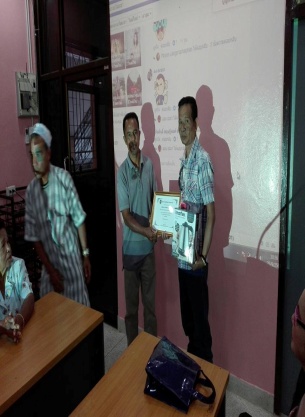 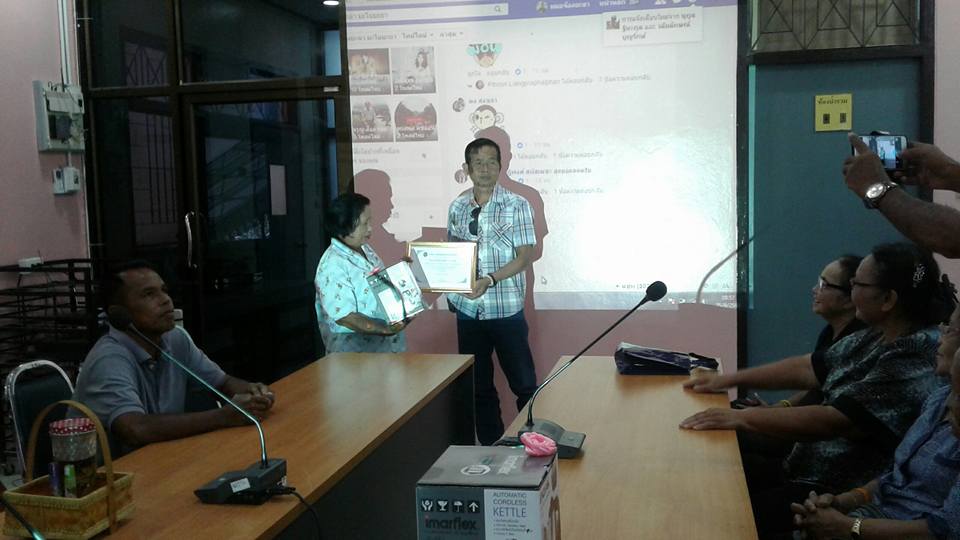 